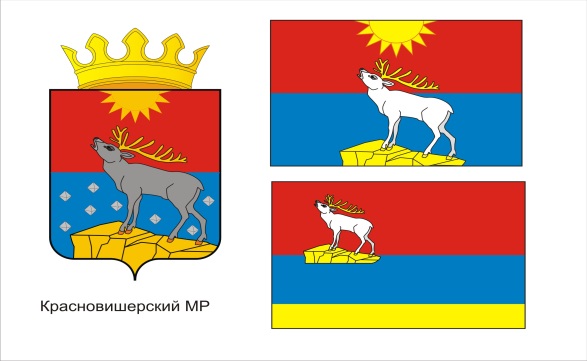 ДУМА КРАСНОВИШЕРСКОГО ГОРОДСКОГО ОКРУГАРЕШЕНИЕ__.__.___ 		№ ___Об утверждении Правил благоустройства и содержания территории Красновишерского городского округаРуководствуясь Градостроительным кодексом Российской Федерации, Жилищным кодексом Российской Федерации, Гражданским кодексом Российской Федерации, Федеральным законом от 30.03.1999 г. «О санитарно-эпидемиологическом благополучии населения», Федеральным законом от 6.10.2003 г. № 131-ФЗ «Об общих принципах организации местного самоуправления в Российской Федерации», законом Пермского края от 6.04.2015 г. № 460-ПК «Об административных правонарушениях в Пермском крае», на основании Закона Пермского края от 25.03.2019 г. № 371 - ПК «Об образовании нового муниципального образования Красновишерский городской округ», методическими рекомендациями по разработке норм и правил по благоустройству территорий поселений, городских округов, внутригородских районов, утвержденными Приказом Министерства строительства и жилищно-коммунального хозяйства Российской Федерации от 13 апреля 2017 г. №  711/пр, УставомКрасновишерского городского округа,Дума Красновишерского городского округа РЕШАЕТ:1. Утвердить прилагаемые Правила благоустройства и содержания территории Красновишерского городского округа.2. Признать утратившими силу решения Думы Красновишерского городского поселения:от 27.02.2013 г. № 48 «Об утверждении правил благоустройства и содержания территории Красновишерского городского поселения»;от 26.03.2014 г. № 150 «О внесении изменений в Правила благоустройства и содержания территории Красновишерского городского поселения»;от 24.09.2014 г. № 190 «О внесении изменений в Правила благоустройства и содержания территории Красновишерского городского поселения»;от 27.05.2015 г. № 246 «О внесении изменений в Правила благоустройства и содержания территории Красновишерского городского поселения»;от 30.08.2017 г. № 421 «О внесении изменений в Правила благоустройства и содержания территории Красновишерского городского поселения»;от 05 сентября 2018 г. № 91 «О внесении изменений в Правила благоустройства и содержания территории Красновишерского городского поселения».3. Признать утратившими силу решения Совета депутатов Верх-Язьвинского сельского поселения: от 15.11.2013 г. № 144 «Об утверждении правил благоустройства и содержания территории Верх - Язьвинского сельского поселения»;от 07.03.2018 г. № 40 «О внесении изменений в Правила благоустройства и содержания территории Верх - Язьвинского сельского поселения, утвержденные решением Совета депутатов Верх - Язьвинского сельского поселения от 15.11.2013 № 144»;от 18.02.2019 г. № 77 «О внесении изменений в Правила благоустройства и содержания территории Верх - Язьвинского сельского поселения, утвержденные решением Совета депутатов Верх - Язьвинского сельского поселения от 15.11. 2013 № 144»;4. Признать утратившим силу решение Совета депутатов Вишерогорского сельского поселения от 21.03.2018 г. № 36 «Об утверждении Правил благоустройства территории Вишерогорского сельского поселения».5. Признать утратившим силу решение Совета депутатов Вайского сельского поселения от 14.12.2007 г. № 14 «Об утверждении Правил благоустройства территории Вайского сельского поселения».6. Признать утратившими силу решения Совета депутатов решение Усть-Язьвинского сельского поселения: от 07.04.2008 г. № 103 «Об утверждении Правил благоустройства и содержания территории Усть-Язьвинского сельского поселения»;от 26.02.2019 г. № 30 «О внесении изменений в Правила благоустройства и содержания территории Усть-Язьвинского сельского поселения, утвержденные решением Совета депутатов Усть-Язьвинского сельского поселения от 07.04.2008 г. № 103».7. Обнародовать настоящее решение путем размещения его в МБРУК «Красновишерскаямежпоселенческая библиотечная система».8. Настоящее решение вступает в силу с момента его обнародования.ПРАВИЛАБЛАГОУСТРОЙСТВА И СОДЕРЖАНИЯ ТЕРРИТОРИИ КРАСНОВИШЕРСКОГО ГОРОДСКОГО ОКРУГАI . Общие положения1.1. Настоящие Правила благоустройства и содержания территории Красновишерского городского округа (далее – Правила) разработаны с целью определения порядка содержания и уборки городских и сельских территорий в зимний и летний периоды, установления требований при выполнении уборочных работ, обеспечивающих чистоту и необходимые условия безопасного движения транспортных средств, пешеходов, ответственности за нарушение санитарного содержания и благоустройства городских и сельских территорий, состояние объектов наружного освещения, зеленых насаждений, зданий, сооружений и других объектов городской и сельской инфраструктуры, создания безопасной, удобной, экологически благоприятной и привлекательной городской среды, способствующей комплексному и устойчивому развитию Красновишерского городского округа.1.2. Настоящие Правила обязательны для применения всеми физическими и юридическими лицами независимо от их организационно – правовой формы.1.3. Правила действуют на всей территории Красновишерского городского округа.1.4. Инструкции, регламенты, положения и иные акты, регулирующие вопросы благоустройства и содержания территории Красновишерского городского округа, не должны противоречить требованиям настоящих Правил.1.5. Контроль за исполнением настоящих Правил осуществляют должностные лица отдела муниципального контроля правового управления администрации Красновишерского городского округа, а также иные уполномоченные органы.1.6. Деятельность по благоустройству включает в себя разработку проектной документации по благоустройству территории Красновишерского городского округа, выполнение мероприятий по благоустройству и содержание объектов благоустройства.1.7. Участниками деятельности по благоустройству являются, в том числе:а) жители Красновишерского городского округа, которые формируют запрос на благоустройство и принимают участие в оценке предлагаемых решений. В отдельных случаях жители городского округа участвуют в выполнении работ, также жители городского округа могут быть представлены общественными организациями и объединениями;б) представители органов местного самоуправления, которые формируют техническое задание, выбирают исполнителей и обеспечивают финансирование в пределах своих полномочий;в) хозяйствующие субъекты, осуществляющие деятельность на территории Красновишерского городского округа, которые могут соучаствовать в формировании запроса на благоустройство, а также в финансировании мероприятий по благоустройству;г) представители профессионального сообщества, в том числе архитекторы и дизайнеры, которые разрабатывают концепции объектов благоустройства и создают рабочую документацию;д) исполнители работ, в том числе строители, производители малых архитектурных форм и иные лица.1.8. Жители Красновишерского городского округа могут принимать участие (непосредственное или опосредованное) в деятельности по благоустройству путем принятия решений, через вовлечение общественных организаций, общественное соучастие в реализации проектов. Механизмы и порядок участия жителей установлены разделом 5 настоящих Правил. Форма участия определяется администрацией Красновишерского городского округа с учетом настоящих Правил в зависимости от особенностей проекта по благоустройству.1.9.Приоритетными объектами благоустройстваявляютсяактивно посещаемые или имеющие очевидный потенциал для роста пешеходных потоков территории поселения, с учетом объективной потребности в развитии тех или иных общественных пространств, экономической эффективности реализации и планов развития Красновишерского городского округа.1.10. Концепция благоустройства территории Красновишерского городского округасоздаётся с учётом потребностей и запросов жителей и других субъектов городской среды при их непосредственном участии на всех этапах создания концепции, а также с учётом стратегических задач комплексного устойчивого развития городской среды, в том числе формирования возможности для создания новых связей, общения и взаимодействия отдельных граждан и сообществ, их участия в проектировании и реализации проектов по развитию территории, содержанию объектов благоустройства.1.11. Приоритет обеспечения качества городской среды при реализации проектов благоустройства территории достигается путем реализации следующих принципов:1.11.1. Принцип комфортной организации пешеходной среды – создание вКрасновишерском городском округе условий для приятных, безопасных, удобных пешеходных прогулок. Привлекательность пешеходных прогулок обеспечивается путем совмещения различных функций (транзитная, коммуникационная, рекреационная, потребительская) на пешеходных маршрутах. Пешеходные прогулки должны быть доступны для различных категорий граждан, в том числе для маломобильных групп граждан при различных погодных условиях.1.11.2. Принцип комфортной мобильности – наличие у жителей сопоставимых по скорости и уровню комфорта возможностей доступа к основным точкам притяжения в городе и за его пределами при помощи различных видов транспорта (личный автотранспорт, различные виды общественного транспорта, велосипед).1.11.3. Принцип комфортной среды для общения – гармоничное сосуществование в округе общественных пространств (территорий с высокой концентрацией людей, сервисов, элементов благоустройства, предназначенных для активной общественной жизни).1.11.4. Принцип гармонии с природой - насыщенность общественных пространств разнообразными элементами природной среды (зеленые насаждения, водные объекты и др.) различной площади, плотности территориального размещения и пространственной организации в зависимости от функционального назначения части территории. Находящиеся вКрасновишерском городском округе элементы природной среды должны иметь четкое функциональное назначение в структуре общественных пространств.1.12. Общественные пространства должны обеспечивать принцип пространственной и планировочной взаимосвязи жилой и общественной среды, центров социального тяготения, транспортных узлов на всех уровнях.1.13. Комплексный проект благоустройства основывается на следующих принципах формирования безопасной городской среды:	наличие устойчивой природной среды и природных сообществ, зеленых насаждений – деревьев и кустарников;	комфортный уровень освещения территории.1.14. Реализация комплексных проектов благоустройства осуществляется с привлечением инвестиций, развивающих территорию Красновишерского городского округа.1.15. Проектирование, строительство и эксплуатация объектов благоустройства различного функционального назначения должны обеспечивать требования по охране и поддержанию здоровья человека, охраны исторической и природной среды, создавать технические возможности беспрепятственного передвижения маломобильных групп населения по территории округа, способствовать коммуникациям и взаимодействию граждан и сообществ и формированию новых связей между ними.1.16. В стратегии социально-экономического развития Красновишерского городского округа ставятся основные задачи в области обеспечения качества городской среды.1.17. Настоящие Правила подлежат регулярному пересмотру и актуализации по мере реализации проектов по благоустройству.II. Основные термины и определения	2.1. В настоящих Правилах используются следующие основные понятия:2.1.1 автомобильные дороги общего пользования местного значения - автомобильные дороги общего пользования в границах населенных пунктов Красновишерского городского округа за исключением автомобильных дорог общего пользования федерального, регионального или межмуниципального значения, частных автомобильных дорог;	2.1.2. благоустройство территории - деятельность по реализации комплекса мероприятий, установленного настоящими Правилами, направленная на обеспечение и повышение комфортности условий проживания граждан, по поддержанию и улучшению санитарного и эстетического состояния территории городского округа, по содержанию территории городского округа и расположенных на такой территории объектов, в том числе территорий общего пользования, земельных участков, зданий, строений, сооружений, прилегающих территорий;2.1.3. бордюрный пандус - сооружение, обеспечивающее съезд с пешеходного пути на проезжую часть через сниженный или утопленный в покрытие бордюрный камень.2.1.4. разукомплектованноетранспортное средство - транспортное средство, оставленное собственником, с целью отказа от права собственности на него или по другим причинам, частично, либо полностью разукомплектованное, непригодное к эксплуатации;2.1.5. владелец - юридическое или физическое лицо (в том числе индивидуальные предприниматели), имеющее в собственности или ином вещном либо обязательственном праве имущество, в том числе имущественные права и обязанности;2.1.6. временные объекты - строения и сооружения (киоски, палатки, торговые павильоны, летние кафе, автостоянки, АЗС и другие объекты торговли, общественного питания и бытового обслуживания, а также металлические гаражи, хозяйственно-бытовые сооружения) ограниченного срока эксплуатации из разборных конструкций, не относящиеся к объектам недвижимости;2.1.7. восстановительная стоимость зеленых насаждений - стоимостная оценка типичных видов (категорий) зеленых насаждений и объектов озеленения, проведенная суммированием всех видов затрат, связанных с их созданием и содержанием, в пересчете на 1 условное дерево, кустарник, единицу площади, погонный метр и (или) другую удельную единицу;2.1.8. восстановление благоустройства территории - комплекс работ по восстановлению состояния территории, газонов, покрытия дорог, входов в подъезды, зеленых насаждений и т.д., существовавших до начала производства работ, приведших к нарушению благоустройства, включая уборку территории и приведение ее в порядок после производства последних;2.1.9. вывеска - информационная табличка, имеющая целью извещение неопределенного круга лиц о фирменном наименовании юридического лица, индивидуального предпринимателя, месте его нахождения (адресе) и режиме его работы, размещаемая в месте нахождения юридического лица или индивидуального предпринимателя и не имеющая признаков рекламы;2.1.10. газон - участок земли в пределах границ населенного пункта Красновишерского городского округа, преимущественно занятый естественно произрастающей или засеянной травянистой растительностью (дерновым покровом), прилегающий к различным видам покрытий и (или) огражденный бордюрным камнем. К газону также приравниваются участки, на которых травянистая растительность частично или полностью утрачена, но должна и может быть восстановлена для возвращения данному участку функции газона;2.1.11. городская среда - это совокупность природных, архитектурно-планировочных, экологических, социально-культурных и других факторов, характеризующих среду обитания на определенной территории и определяющих комфортность проживания на этой территории;2.1.12. длительная стоянка - стоянка автотранспорта, механизмов, разукомплектованного автотранспорта более 7 суток;2.1.13. дворовая территория- совокупность территорий, прилегающих к многоквартирным домам, с расположенными на них объектами, предназначенными для обслуживания и эксплуатации таких домов, и элементами благоустройства этих территорий, в том числе парковками (парковочными местами), тротуарами и автомобильными дорогами, включая автомобильные дороги, образующие проезды к территориям, прилегающим к многоквартирным домам;2.1.14. жидкие отходы –хозяйственно-бытовые сточные воды, образующиеся в результате жизнедеятельности населения и сбрасываемые в сооружения и устройства, не подключенные (технологически не присоединенные) к централизованной системе водоотведения и предназначенные для приема и накопления сточных вод;2.1.15. земляные работы - работы, связанные со вскрытием, выемкой, укладкой грунта (за исключением пахотных работ), с нарушением усовершенствованного или грунтового покрытия территории городского округа, либо с устройством (укладкой) усовершенствованного покрытия проезжей части улиц и тротуаров, планировкой территории;2.1.16. зеленые насаждения - совокупность древесно-кустарниковой и травянистой растительности естественного и искусственного происхождения (включая парки, скверы, сады, газоны, цветники, а также отдельно стоящие деревья и кустарники) на территории городского округа;2.1.17. информационные конструкции - объект благоустройства, выполняющий функцию информирования населения городского округа и соответствующий требованиям, установленным настоящими Правилами;2.1.18. индивидуальная застройка- группы индивидуальных жилых домов с отведёнными территориями (земельными садово-огородными участками и/или палисадниками, надворными хозяйственными и иными постройками), участки регулярной малоэтажной застройки усадебного типа;2.1.19. компенсационное озеленение - мероприятия, направленные на восстановление зеленых насаждений и работы по уходу за ними до момента их приживаемости;2.1.20. комплексное развитие городской среды - улучшение, обновление, трансформация, использование лучших практик и технологий на всех уровнях жизни территории, в том числе развитие инфраструктуры, системы управления, технологий, коммуникаций между жителями и сообществами;2.1.21. контейнер для мусора - мусоросборник, предназначенный для складирования твердых коммунальных отходов, за исключением крупногабаритных отходов;2.1.22. контейнерная площадка - место (площадка) накопления твердых коммунальных отходов, обустроенное в соответствии с требованиями законодательства Российской Федерации в области охраны окружающей среды и законодательства Российской Федерации в области обеспечения санитарно-эпидемиологического благополучия населения и предназначенное для размещения контейнеров и бункеров;2.1.23. крупногабаритные отходы - твердые коммунальные отходы (мебель, бытовая техника, отходы от текущего ремонта жилых помещений и др.), размер которых не позволяет осуществить их складирование в контейнерах;2.1.24. лотковая зона - территория проезжей части автомобильной дороги вдоль бордюрного камня шириной 0,5 м.;2.1.25. малые архитектурные формы - элементы монументально - декоративного оформления, скамьи, а также игровое, спортивное, осветительное оборудование, афишные тумбы и информационные щиты, светильники наружного освещения, ограды, ворота, навесы, фонтаны, мостики, беседки, цветочницы, вазоны, урны, пандусы, мемориальные доски и т.д.;2.1.26. наружное освещение - совокупность элементов, предназначенных для освещения в темное время суток магистралей, улиц, площадей, парков, скверов, дворов многоквартирных домов, тротуаров и пешеходных дорожек и иных объектов благоустройства;2.1.27. несанкционированная свалка мусора - самовольное накопление, хранение твердых коммунальных отходов, крупногабаритных отходов, разукомплектованных транспортных средств, отходов производства и строительства, другого мусора, образованного в процессе деятельности юридических или физических лиц на землях общего пользования;2.1.28. нестационарные объекты - не являющиеся объектами капитального строительства сараи, металлические гаражи, контейнеры, ограждения, конструкции, механизмы, строительные материалы и иные объекты, не относящиеся к недвижимости в соответствии с федеральным законом;2.1.29. нестационарный торговый объект - торговый объект, представляющий собой временное сооружение или временную конструкцию, не связанные прочно с земельным участком вне зависимости от наличия или отсутствия подключения (технологического присоединения) к сетям инженерно-технического обеспечения, в том числе передвижное сооружение (далее – НТО);2.1.30. виды нестационарных торговых объектов: павильон, киоск (временные сооружения); палатка, лоток, контейнер, сезонное (летнее) кафе (временные конструкции); автомагазин, автолавка, автоприцеп (передвижные сооружения);2.1.31. некапитальные нестационарные объекты - сооружения, выполненные из легких конструкций, не предусматривающих устройство заглубленных фундаментов и подземных сооружений, в том числе нестационарные торговые объекты, объекты попутного бытового обслуживания и питания, остановочные павильоны, наземные туалетные кабины, боксовые гаражи, другие объекты некапитального характера;2.1.32. общественные пространства- это территории Красновишерского городского округа, которые постоянно доступны для населения, в том числе площади, набережные, улицы, пешеходные зоны, скверы, парки. Статус общественного пространства предполагает отсутствие платы за посещение. Общественные пространства могут использоваться резидентами и гостями Красновишерского городского округа в различных целях, в том числе для общения, отдыха, занятия спортом, образования, проведения собраний граждан, осуществления предпринимательской деятельности, с учетом требований действующего законодательства;2.1.33. объекты благоустройства - территории Красновишерского городского округа, на которых осуществляется деятельность по благоустройству, в том числе площадки отдыха, открытые функционально-планировочные образования общественных центров, дворы, а также территории, выделяемые по принципу единой градостроительной регламентации (охранные зоны) или визуально-пространственного восприятия (площадь с застройкой, улица с прилегающей территорией и застройкой, растительные группировки), водные объекты и гидротехнические сооружения, природные комплексы, особо охраняемые природные территории, линейные объекты дорожной сети, объекты ландшафтной архитектуры, другие территории муниципального образования;2.1.34. объект с временным сроком эксплуатации - строение, прочно не связанное с земельным участком, используемое с временным сроком эксплуатации;2.1.35. обслуживающая организация - юридическое лицо независимо от организационно-правовой формы или индивидуальный предприниматель, осуществляющие деятельность по содержанию и ремонту общего имущества многоквартирного жилого дома, техническое обслуживание и санитарную очистку мест общего пользования жилых домов и придомовой территории;2.1.36. ограда- забор, стена, решетка и т.п. - то, чем обнесено, огорожено что-либо, препятствующее передвижению транспорта и людей на огороженных территориях;2.1.37. остановочный пункт - специально оборудованная площадка, имеющая зону остановки общественного транспорта, посадки и высадки пассажиров и зону ожидания пассажирами общественного транспорта;2.1.38. отведенная территория- земельный участок, принадлежащий юридическим лицам, индивидуальным предпринимателям, гражданам на праве собственности, аренды, ином праве;2.1.39. парк - озелененная территория многофункционального направления рекреационной деятельности с развитой системой благоустройства, предназначенная для периодического массового отдыха граждан. Представляет собой самостоятельный архитектурно-ландшафтный объект;2.1.40. прилегающая территория - территория общего пользования, которая прилегает к зданию, строению, сооружению, земельному участку в случае, если такой земельный участок образован, и границы которой определены настоящими Правилами;2.1.41. придомовая территория- территория, отведенная в установленном порядке под один жилой дом, многоквартирный жилой дом с расположенными на ней элементами озеленения и благоустройства, иными предназначенными для обслуживания, эксплуатации и благоустройства данного дома и расположенными на указанном земельном участке объектами в границах, определяемых в соответствии с законодательством Российской Федерации. 	Если земельный участок под многоквартирным домом не поставлен на кадастровый учет, придомовой территорией является земельный участок с элементами озеленения и благоустройства, иными объектами, предназначенными для обслуживания и эксплуатации этого дома и выездами на дороги общего пользования.	Придомовая территория включает в себя: территорию под жилым (многоквартирным) домом; проезды и тротуары; озелененные территории; игровые площадки для детей; площадки для отдыха; спортивные площадки; площадки для временной стоянки автомобилей; площадки для хозяйственных целей; места сбора и(или) накопления отходов; другие территории, связанные с содержанием и эксплуатацией дома;2.1.42. правонарушения в сфере содержания и благоустройства поселения - несоблюдение действующих норм и Правил содержания и благоустройства территории Красновишерского городского округа;2.1.43. подтопление - подъем уровня грунтовых вод, вызванный повышением горизонта вод в реках, затопление водой участка дороги, части территорий от атмосферных осадков, снеготаяния, некачественно уложенного асфальтобетонного покрытия дорог, тротуаров, сброса или утечки воды из инженерных систем и коммуникаций, неисправности либо нарушения правил обслуживания водоприемных устройств и сооружений поверхностного водоотвода, препятствующее движению пешеходов, автотранспорта, городского пассажирского транспорта;2.1.44. проект благоустройства- документация, содержащая материалы в текстовой и графической форме и определяющая проектные решения (в том числе цветовые) по благоустройству территории и иных объектов благоустройства;2.1.45. развитие объекта благоустройства- осуществление работ, направленных на создание новых или повышение качественного состояния существующих объектов благоустройства, их отдельных элементов;2.1.46. разрешение на производство земляных работ - письменный документ, выдаваемый администрацией Красновишерского городского округа, дающий право заявителю производить земляные работы на территории Красновишерского городского округа. Порядок проведения земляных работ, порядок выдачи разрешений на их проведение устанавливается администрацией;	2.1.47. содержание территории- комплекс мероприятий, проводимых на представленном земельном участке, связанных с уборкой территории открытого грунта, уборкой и своевременным ремонтом искусственного покрытия, очисткой и восстановлением решеток ливневой канализации, поддержанием в чистоте и проведением своевременного ремонта фасадов зданий и сооружений, малых архитектурных форм, ограждений (заборов); содержанием строительных площадок, зеленых насаждений, инженерных коммуникаций и их конструктивных элементов, объектов транспортной инфраструктуры и иных объектов недвижимости, находящихся на земельном участке, в соответствии с действующим законодательством;2.1.48. скверы - компактная озелененная территория городского округа, предназначенная для повседневного кратковременного отдыха и транзитного пешеходного передвижения населения;2.1.49. содержание и уход за зелеными насаждениями - комплекс мероприятий по охране озелененных территорий, воспроизводству зеленых насаждений, а также комплекс агротехнических мероприятий, направленных на создание оптимальных условий для жизни зеленых насаждений;2.1.50. строительные отходы - остатки сырья, материалов, иных изделий и продуктов строительства, образующиеся при строительстве, разрушении, сносе, разборке, реконструкции, ремонте зданий, сооружений, инженерных коммуникаций и промышленных объектов;2.1.51. содержание объекта благоустройства - поддержание в надлежащем техническом, физическом, эстетическом состоянии объектов благоустройства, их отдельных элементов.2.1.52. субъекты городской среды - жители города Красновишерск и населенных пунктов, входящих в состав Красновишерского городского округа, их сообщества, представители общественных, деловых организаций, органов власти и других субъектов социально-экономической жизни, участвующие и влияющие на развитие Красновишерского городского округа;2.1.53. твёрдые коммунальные отходы (ТКО) - отходы, образующиеся в жилых помещениях в процессе потребления физическими лицами, а также товары, утратившие свои потребительские свойства в процессе их использования физическими лицами в жилых помещениях в целях удовлетворения личных и бытовых нужд. К твердым коммунальным отходам также относятся отходы, образующиеся в процессе деятельности юридических лиц индивидуальных предпринимателей и подобные по составу отходам, образующимся в жилых помещениях в процессе потребления физическими лицами;2.1.54.территория предприятий, организаций, учреждений и иных хозяйствующих субъектов - часть территории, имеющая площадь, границы, местоположение, правовой статус и другие характеристики, переданная (закрепленная) в разрешенное использование юридическим и физическим лицам в порядке, предусмотренном законодательством;2.1.55. фасад зданий - наружная сторона здания или сооружения. Различают главный фасад, уличный фасад, дворовой фасад и др.;2.1.56. элементы благоустройства - декоративные, технические, планировочные, конструктивные устройства, элементы озеленения, различные виды оборудования и оформления, в том числе фасадов зданий, строений, сооружений, малые архитектурные формы, некапитальные нестационарные строения и сооружения, информационные щиты и указатели, применяемые как составные части благоустройства территории.III.Требования к содержанию и благоустройству территории3.1. Физические лица, индивидуальные предприниматели, юридические лица должны соблюдать чистоту, поддерживать порядок и принимать меры для надлежащего содержания объектов благоустройства на всей территории округа.3.2. Благоустройство территории округа заключается в проведении мероприятий, обеспечивающих выполнение требований настоящих Правил, включая требования к содержанию зданий (включая жилые дома), строений, сооружений и земельных участков, на которых они расположены, к внешнему виду фасадов и ограждений соответствующих зданий, строений и сооружений, перечень работ по благоустройству и периодичность их выполнения; установление порядка участия собственников зданий, строений и сооружений, помещений в них в благоустройстве прилегающих территорий.3.3. Физические лица, индивидуальные предприниматели, юридические лица имеют право:1) участвовать в социально значимых работах, выполняемых в соответствии с постановлением администрации Красновишерского городского округа, а также в решении вопросов организации благоустройства;2) объединяться для проведения работ по содержанию территорий;3) участвовать в смотрах, конкурсах, иных массовых мероприятиях по содержанию территории городского округа;4) делать добровольные пожертвования и взносы на содержание территории городского округа;5) участвовать в осуществлении общественного контроля как лично, так и в составе общественных объединений и иных негосударственных некоммерческих организаций, в том числе в качестве общественных инспекторов и общественных экспертов в порядке, предусмотренном федеральными законами.3.4. На территории округа запрещается:1) сброс, складирование, размещение снега, грунта, отходов и мусора, в том числе образовавшихся во время ремонта, вне специально отведенных для этого мест;2) сжигание мусора, листвы, деревьев, веток, травы, бытовых и промышленных отходов;3) разведение костров на придомовых территориях многоквартирных домов, прибрежных территориях водоемов, в парках, скверах, включая внутренние территории предприятий и жилых домов индивидуальной застройки;4) сброс неочищенных сточных вод промышленных предприятий в водоемы и ливневую канализацию;5) перевозка грунта, мусора, сыпучих строительных материалов, легкой тары, листвы, спила деревьев без покрытия их брезентом или другим материалом, исключающим загрязнение дорог и причинение транспортируемыми отходами вреда здоровью людей и окружающей среде;6) размещение нестационарных объектов различного назначения, включая торговые, и стоянки транспортных средств на газонах, цветниках, детских, спортивных площадках, в арках зданий, на тротуарах, на обочинах автомобильных дорог общего пользования, остановках общественного транспорта;7) размещение транспортных средств на контейнерных площадках, специальных площадках для складирования крупногабаритных отходов;8) мойка транспортных средств вне специально отведенных для этого мест;9) стоянка разукомплектованных транспортных средств независимо от места их расположения, кроме специально отведенных для стоянки мест;10) использование для стоянки транспортных средств проезжей части автомобильных дорог, внутриквартальных проездов, тротуаров и других территорий, препятствующее механизированной уборке территории;11) производство работ по ремонту транспортных средств, механизмов во дворах многоквартирных домов, а также любых ремонтных работ, сопряженных с шумом, выделением и сбросом вредных веществ, превышающих установленные нормы (отработанные газы, горюче-смазочные материалы и пр.), вне специально отведенных для этого мест;12) разлив (слив) жидких бытовых и промышленных отходов, технических жидкостей (нефтепродуктов, химических веществ и т.п.) на рельеф местности, в сети ливневой канализации;13) складирование на землях общего пользования строительных материалов (в том числе плит перекрытия, песка, щебня, поддонов, кирпича), угля, в том числе дров;14) возведение и установка блоков и иных ограждений территорий, препятствующих проезду специального транспорта;15) захламление, загрязнение отведенной и прилегающей территории;16) повреждение и уничтожение объектов и элементов благоустройства;17) установка и размещение рекламных и информационных конструкций, размещение рекламы, афиш, объявлений и указателей в неустановленных местах, самовольное нанесение надписей, рисунков на объектах, элементах благоустройства;18) самовольное размещение малых архитектурных форм на землях общего пользования;19) раскапывание участков под огороды, строительство погребов без соответствующего разрешения.3.5. Физические лица, индивидуальные предприниматели, юридические лица обязаны принимать меры по предотвращению распространения и уничтожению борщевика Сосновского, произрастающего на отведенной территории, не допуская цветения растений.IV. Порядок участия собственников зданий, строений, сооружений, помещений в них в благоустройстве прилегающих территорий4.1. Границы содержания и уборки территории городского округа физическими, юридическими лицами и индивидуальными предпринимателями определяются в соответствии с границами предоставленного земельного участка.В случае если земельный участок, находящийся в пользовании физического, юридического лица или индивидуального предпринимателя, не оформлен в установленном порядке, уборке подлежит территория по фактически сложившейся границе земельного участка, находящегося во владении.4.2. Промышленные организации обязаны создавать защитные зеленые полосы, ограждать жилые кварталы от производственных сооружений, благоустраивать и содержать в исправности и чистоте выезды из организации и строек на магистрали и улицы.4.3. В случае наложения прилегающих территорий зданий, строений, сооружений друг на друга границы благоустройства территорий определяются соглашением собственников таких зданий, строений, сооружений, помещений в них, нестационарных объектов.4.4. Благоустройство территорий за границами отведенных и прилегающих территорий осуществляется отделом по благоустройству администрации Красновишерского городского округа в соответствии с установленными полномочиями и в пределах средств, предусмотренных на эти цели в бюджете округа.V. Задачи, польза и формы общественного участия5.1. Общие положения. 5.1.1. Вовлеченность в принятие решений и реализацию проектов, реальный учет мнения всех субъектов городского развития, повышает их удовлетворенность городской средой, формирует положительный эмоциональный фон, ведет к повышению субъективного восприятия качества жизни (реализуя базовую потребность человека быть услышанным, влиять на происходящее в его среде жизни).5.1.2. Участие в развитии городской среды создает новые возможности для общения, сотворчества и повышает субъективное восприятие качества жизни (реализуя базовую потребность в сопричастности и соучастии, потребность принадлежности к целому). Важно, чтобы и физическая среда, и социальные регламенты и культура подчеркивали общность и личную ответственность, создавали возможности для знакомства и стимулировали общение горожан по вопросам повседневной жизни, совместному решению задач, созданию новых смыслов и идей, некоммерческих и коммерческих проектов.5.1.3. Общественное участие на этапе планирования и проектирования снижает количество и глубину несогласованностей, противоречий и конфликтов, снижает возможные затраты по их разрешению, повышает согласованность и доверие между органами государственной и муниципальной власти и горожанами, формирует лояльность со стороны населения и создаёт кредит доверия на будущее, а в перспективе превращает жителей и других субъектов в партнёров органов власти.5.1.4. Новый запрос на соучастие со стороны органов власти, приглашение к участию в развитии территории талантливых местных профессионалов, активных горожан, представителей сообществ и различных организаций ведёт к учёту различных мнений, объективному повышению качества решений, открывает скрытые ресурсы всех субъектов развития, содействует развитию местных кадров, предоставляет новые возможности для повышения социальной связанности, развивает социальный капитал городского округа и способствует формированию новых субъектов развития, кто готов думать о городском округе, участвовать в его развитии, в том числе личным временем и компетенциями, связями, финансами и иными ресурсами – и таким образом повышает качество жизни и городской среды в целом.5.2. Основные решения:а) формирование нового общественного института развития, обеспечивающего максимально эффективное представление интересов и включение способностей и ресурсов всех субъектов жизни городского округа в процесс развития территории;б) разработка внутренних регламентов, регулирующих процесс общественного соучастия;в) внедрение технологий, которые позволяют совмещать разнообразие мнений и интересов с необходимостью принимать максимально эффективные рациональные решения зачастую в условиях нехватки временных ресурсов, технической сложности решаемых задач и отсутствия достаточной глубины специальных знаний у населения.5.3. Принципы организации общественного соучастия.5.3.1. Все формы общественного соучастия направлены на наиболее полное включение всех заинтересованных сторон, на выявление их истинных интересов и ценностей, их отражение в проектировании любых городских изменений, на достижение согласия по целям и планам реализации проектов, на мобилизацию и объединение всех субъектов городского округа вокруг проектов реализующих стратегию развития территории.5.3.2. Открытое обсуждение проектов благоустройства территорий организуется на этапе формулирования задач проекта и по итогам каждого из этапов проектирования.5.3.3. Все решения, касающиеся благоустройства и развития территорий принимаются открыто и гласно, с учетом мнения жителей соответствующих территорий и всех субъектов жизни городского округа.5.3.4. Для повышения уровня доступности информации и информирования населения о задачах и проектах в сфере благоустройства и комплексного развития городской среды создается интерактивный портал в сети Интернет, предоставляющий наиболее полную и актуальную информацию в данной сфере – организованную и представленную максимально понятным образом для пользователей портала.5.3.5. К основной проектной и конкурсной документацииобеспечивается свободный доступ в сети "Интернет", а также обеспечивать видеозапись публичных обсуждений проектов благоустройства и их размещение на специализированных муниципальных ресурсах. Кроме того, следует обеспечить возможность публичного комментирования и обсуждения материалов проектов.5.4. Формы общественного соучастия.5.4.1. Для осуществления участия граждан в процессе принятия решений и реализации проектов комплексного благоустройства используются следующие форматы:5.4.1.1. Совместное определение целей и задач по развитию территории, инвентаризация проблем и потенциалов среды;5.4.1.2. Определение основных видов активностей, функциональных зон и их взаимного расположения на выбранной территории;5.4.1.3. Обсуждение и выбор типа оборудования, некапитальных объектов, малых архитектурных форм, включая определение их функционального назначения, соответствующих габаритов, стилевого решения, материалов;5.4.1.4. Консультации в выборе типов покрытий, с учетом функционального зонирования территории;5.4.1.5. Консультации по предполагаемым типам озеленения;5.4.1.6. Консультации по предполагаемым типам освещения и осветительного оборудования;5.4.1.7. Участие в разработке проекта, обсуждение решений с архитекторами, проектировщиками и другими профильными специалистами;5.4.1.8. Согласование проектных решений с участниками процесса проектирования и будущими пользователями, включая местных жителей (взрослых и детей), предпринимателей, собственников соседних территорий и других заинтересованных сторон;5.4.1.9. Осуществление общественного контроля над процессом реализации проекта (включая как возможность для контроля со стороны любых заинтересованных сторон, так и формирование рабочей группы, общественного совета проекта, либо наблюдательного совета проекта);5.4.1.10. Осуществление общественного контроля над процессом эксплуатации территории (включая как возможность для контроля со стороны любых заинтересованных сторон, так и формирование рабочей группы, общественного совета проекта, либо наблюдательного совета проекта для проведения регулярной оценки эксплуатации территории).5.4.2. При реализации проектов обеспечивается информирование общественности о планирующихся изменениях и возможности участия в этом процессе.5.5.Механизмы общественного участия.5.5.1. Обсуждение проектов должно происходить в интерактивном формате с использованием широкого набора инструментов для вовлечения и обеспечения участия и современных групповых методов работы.5.5.2. Следует использовать следующие инструменты: анкетирование, опросы, интервьюирование, картирование, проведение фокус-групп, работа с отдельными группами пользователей, организация проектных семинаров, организация проектных мастерских (воркшопов), проведение общественных обсуждений, проведение дизайн-игр с участием взрослых и детей, организация проектных мастерских со школьниками и студентами, школьные проекты (рисунки, сочинения, пожелания, макеты), проведение оценки эксплуатации территории.5.5.3. На каждом этапе проектирования выбираются максимально подходящие для конкретной ситуации механизмы, они должны быть простыми и понятными для всех заинтересованных в проекте сторон.5.5.4. Для проведения общественных обсуждений выбирать хорошо известные людям общественные и культурные центры (ДК, школы, молодежные и культурные центры), находящиеся в зоне хорошей транспортной доступности, расположенные по соседству с объектом проектирования.5.5.5. Общественные обсуждения проводятся при участие опытного модератора, имеющего нейтральную позицию по отношению ко всем участникам проектного процесса.5.5.6. По итогам встреч, проектных семинаров, воркшопов, дизайн-игр и любых других форматов общественных обсуждений сформировывается отчет о встрече, а также видеозапись самой встречи, и выкладывается в публичный доступ как на информационных ресурсах проекта, так и на официальном сайте муниципалитета для того, чтобы граждане могли отслеживать процесс развития проекта, а также комментировать и включаться в этот процесс на любом этапе.5.5.7. Для обеспечения квалифицированного участия опубликовывается достоверная и актуальная информация о проекте, результатыпредпроектного исследования, а также сам проект не позднее чем, за 14 дней до проведения самого общественного обсуждения.5.5.8. Общественный контроль является одним из механизмов общественного участия.5.5.9. Создаются условия для проведения общественного контроля в области благоустройства, в том числе в рамках организации деятельности общегородских интерактивных порталов в сети "Интернет".5.6. Формы общественного контроля:5.6.1. Общественный контроль в области благоустройства осуществляют любые заинтересованные физические и юридические лица, в том числе с использованием технических средств для фото/видеофиксации, а также на официальные аккаунты в сети «Интернет». Информация о выявленных и зафиксированных в рамках общественного контроля нарушениях в области благоустройства направляется для принятия мер в отдел муниципального контроля правового управления администрации Красновишерского городского округа, а также на официальные аккаунты в сети «Интернет».5.6.2. Общественный контроль в области благоустройства осуществляется с учетом положений законов и иных нормативных правовых актов об обеспечении открытости информации и общественном контроле в области благоустройства, жилищных и коммунальных услуг.VI. Виды работ по благоустройству и их периодичность6.1. Работы по благоустройству объектов и элементов благоустройства включают:1) регулярный осмотр объектов благоустройства, элементов благоустройства, расположенных на отведенной, прилегающей территории, для своевременного выявления неисправностей и иных несоответствий требованиям нормативных актов;2) устранение неисправностей объектов благоустройства и элементов благоустройства, их несоответствия требованиям нормативных актов;3) мероприятия по уходу за деревьями и кустарниками, газонами, цветниками (полив, стрижка газонов) по установленным нормам; свод (рубка) сухих, аварийных деревьев и кустарников с корчевкой пней; посадку деревьев и кустарников; подсев газонов; санитарную обрезку растений; удаление поросли, стрижку и кронирование живой изгороди; лечение ран при необходимости;4) проведение очистки канав, труб, дренажей, предназначенных для отвода ливневых и грунтовых вод, от отходов и мусора один раз весной и далее по мере накопления;5) очистку, окраску и (или) побелку малых архитектурных форм и иных элементов благоустройства по мере необходимости с учетом их технического и эстетического состояния, но не реже одного раза в год;6) очистку урн по мере накопления мусора, окраску и побелку по мере необходимости;7) ежедневную уборку территории.6.2. Работы по созданию новых объектов благоустройства включают:1) ландшафтные работы, устройство покрытий поверхности (в том числе с использованием тротуарной плитки), дорожек, автостоянок, площадок, установку малых архитектурных форм (скульптурно-архитектурных и монументально-декоративных композиций, в том числе с использованием природного камня, устройство цветников и газонов, декоративных водоемов, монументов, устройств для оформления мобильного и вертикального озеленения, водных устройств) и элементов внешнего благоустройства (оград, заборов, газонных ограждений);2) работы по созданию озелененных территорий, посадку деревьев и кустарников, создание живых изгородей и иные работы в соответствии с проектной документацией, разработанной, согласованной и утвержденной в порядке, установленном градостроительным законодательством либо Правилами создания, охраны и содержания зеленых насаждений в городах Российской Федерации, утвержденными Приказом Госстроя Российской Федерации;3) мероприятия по созданию объектов наружного освещения и художественно-светового оформления городского округа.VII. Уборка территории населенных пунктов7.1. Физические и юридические лица обязаны обеспечивать своевременную и качественную уборку отведенных и прилегающих территорий в соответствии с законодательством, настоящими Правилами и иными муниципальными правовыми актами.	Организация уборки иных территорий осуществляется отраслевыми (функциональными) органами администрации Красновишерскогогородского округа в соответствии с установленными полномочиями в пределах бюджетных ассигнований, предусмотренных на эти цели в бюджете городского округа.7.2. Правообладатели зданий, строений, сооружений промышленного, производственного назначения, а также помещений в них, обязаны создавать защитные зеленые полосы, ограждать жилые кварталы от указанных промышленных, производственных объектов, благоустраивать и содержать в исправности и чистоте выезды из указанных объектов на улицы.7.3. Правообладатели инженерных сетей обязаны содержать охранную зону инженерных сетей в чистоте.7.4. На территории городского округа запрещается размещать отходывне мест (площадки) накопления отходов,утвержденных Реестром мест (площадок) накопления твердых коммунальных отходов, расположенных на территории Красновишерского городского округа,и схем расположения контейнерных площадок. Лица, разместившие отходы в несанкционированных местах, обязаны за свой счет произвести уборку и очистку данной территории, а при необходимости - рекультивацию земельного участка.7.5. На территориях общего пользования городского округа запрещается сжигание отходов.7.6. Вывоз отходов осуществляется способами, исключающими возможность их потери при перевозке, создания аварийной ситуации, причинения транспортируемыми отходами вреда здоровью людей и окружающей среде.7.7. Уборка территорий дорог первой категории проводится в ночное время с 23 часов до 7 часов утра, а в случае обстоятельств непреодолимой силы (чрезвычайные ситуации, стихийные бедствия) - круглосуточно.7.8. Уборка придомовых территорий, дворовых территорий, мест массового пребывания людей производится в течение рабочего дня.7.9. Вывоз скола асфальта при проведении дорожно-ремонтных работ производится лицами, проводящими работы на автомобильных дорогах и на придомовых, дворовых территориях - в течение суток.7.10. Уборка отходов от свода (обрезки) зеленых насаждений осуществляется организациями, производящими работы по своду (обрезке) данных зеленых насаждений.7.11. Вывоз отходов от свода (обрезки) зеленых насаждений производится в течение рабочего дня – с территорий вдоль автомобильных дорог первой категории и в течение суток – с территорий вдоль автомобильных дорог иных категорий и придомовых территорий.7.12. Пни, оставшиеся после свода зеленых насаждений, удаляются в течение 7 суток с территорий вдоль автомобильных дорог первой категории и в течение 10 суток – с территорий вдоль автомобильных дорог иных категорий и придомовых территорий.7.13. Упавшие деревья удаляются правообладателем отведенной (прилегающей) территории немедленно – с проезжей части автомобильных дорог, тротуаров, от токонесущих проводов, фасадов зданий, строений и сооружений жилого, промышленного и производственного назначения, а с других территорий - в течение суток с момента обнаружения.7.14. Работы по уборке придомовых, дворовых территорий проводятся в объеме не менее установленного минимальным перечнем необходимых для обеспечения надлежащего содержания общего имущества в многоквартирном доме услуг и работ, утвержденным постановлением Правительства Российской Федерацииот 03.04.2013 № 290 «О минимальном перечне услуг и работ, необходимых для обеспечения надлежащего содержания общего имущества в многоквартирном доме, и порядке их оказания и выполнения», и с учетом утвержденной собственниками помещений в многоквартирных домах периодичности оказания услуг и выполнения работ.VIII. Особенности уборки территории в осенне-зимний период8.1. Осенне – зимняя уборка территории общего пользования в населенных пунктах Красновишерского городского округаосуществляется с 16 октября по 15 апреля. Указанные сроки могут корректироваться администрацией Красновишерского городского округа в зависимости от погодных условий.8.2. Уборка территорий общего пользования в зимний период включает в себя:	очистку дорожного полотна и тротуаров от снега;при возникновении скользкости или гололеда – подсыпку песком пешеходных зон, ступеней лестниц, пешеходных мостов и подходов к ним, обработку дорожного полотна противогололедным материалом. В первую очередь обрабатываются наиболее опасные для движения участки автодорог и улиц – спуски, подъемы, перекрестки, места остановок общественного транспорта, пешеходные переходы, мосты, эстакады;при формировании снежного вала и кучи не допускается механическое давление скребка уборочной техники на стволы молодых деревьев, приводящее к наклону стволов;в зимний период дорожки и площадки парков, скверов, должны быть очищены от снега и в случае гололеда посыпаны песком. Детские площадки, садово-парковая мебель, урны и места вывоза твердых коммунальных отходов, малые архитектурные формы, а также пространство вокруг них, подходы к ним должны быть очищены от снега и наледи.8.2.1. При уборке улиц, проездов, площадей лица, обязанные осуществлять уборку территорий, обеспечивают после прохождения снегоочистительной техники уборку лотковой зоны и расчистку въездов, пешеходных переходов как со стороны зданий, строений, сооружений, так и с противоположной стороны проезда (при отсутствии с противоположной стороны проезда других зданий, строений, сооружений).8.2.2. Валы снега формируются с разрывами, обеспечивающими надлежащую видимость и беспрепятственный подъезд к остановкам общественного транспорта, въезд во дворы и на внутриквартальные территории, движение на внутриквартальных проездах, а также возможность временной парковки транспортных средств у тротуаров и движения людей.8.2.3. Формирование снежных валов не допускается:на тротуарах, примыкающих к проезжей части объектов улично-дорожной сети, на которых организована вывозка;на пересечениях автомобильных дорог и улиц в одном уровне в зоне треугольника видимости;ближе 20 м от остановочного пункта общественного транспорта;на участках автомобильных дорог, оборудованных транспортными ограждениями или повышенным бордюром;во въездах на прилегающие территории (дворы, внутриквартальные проезды и др. территории).8.2.4. Удаление наледи на тротуарах и проезжей части автомобильных дорог, образовавшейся в результате аварий на уличных инженерных сетях, обеспечивается лицом, осуществляющим эксплуатацию указанных инженерных сетей.8.3. В зимнее время собственниками (в многоквартирных домах – лицами, осуществляющими по договору управление/эксплуатацию домами), правообладателями зданий, строений, сооружений, помещений в них организуется своевременная очистка кровель и козырьков от снега, наледи и сосулек. Очистка от наледи кровель зданий на сторонах, выходящих на пешеходные зоны, производится немедленно по мере их образования с предварительной установкой ограждения опасных участков.8.4. Очистка крыш зданий, строений, сооружений от снега и наледи со сбросом на тротуар допускается только в светлое время суток с поверхности ската кровли обращенного в сторону улицы. Сброс снега со скатов кровли, не обращенных в сторону улицы, а также плоских кровель производится на внутренние (со стороны двора) придомовые дворовые территории. Перед сбросом снега проводятся охранные мероприятия, обеспечивающие безопасность движения людей.Сброшенный с кровли зданий, строений, сооружений снег и ледяные сосульки на проезжую часть или пешеходную дорожку, тротуар немедленноочищаются собственниками (в многоквартирных домах – лицами, осуществляющими по договору управление/эксплуатацию домами), правообладателями зданий, строений, сооружений, помещений в них.При сбрасывании снега с крыш принимаются меры, обеспечивающие полную сохранность деревьев, кустарников, воздушных линий уличного электроосвещения, растяжек, рекламных конструкций, светофорных объектов, дорожных знаков, линий связи, таксофонов.8.5. Правообладатели зданий, строений, сооружений, помещений в них на основании полученного письменного уведомления от организации, осуществляющей очистку кровли, обеспечивают безопасность конструкций, выступающих за границы карнизного свеса, путем установки защитных экранов, настилов, навесов с целью предотвращения повреждения данных конструкций от сбрасываемого снега, наледи, сосулек с кровли.8.6. Правообладатели зданий, строений, сооружений, помещений в них обеспечивают очистку козырьков входных групп от снега, наледи и сосулек способами, гарантирующими безопасность окружающих и исключающими повреждение имущества третьих лиц.8.7. При производстве зимней уборки запрещается выброс снега и льда на проезжую часть дороги, пешеходную дорожку, тротуар.IX. Особенности уборки территории в весенне-летний период9.1. Весенне-летняя уборка территории общего пользования в населенных пунктах Красновишерского городского округа осуществляется с 16 апреля по 15 октября. Указанные сроки могут корректироваться администрацией Красновишерскогогородского округа в зависимости от погодных условий.9.2. Основной задачей весенне-летней уборки является удаление загрязнений, накапливающихся на территориях и приводящих к возникновению скользкости, запыленности воздуха и ухудшению эстетического вида Красновишерскогогородского округа.9.3. При переходе с зимнего на летний период уборки производятся следующие виды работ:1) очистка газонов от веток, листьев и песка, накопившихся за зиму;2) зачистка лотковой зоны, проезжей части, тротуаров, погрузка и вывоз собранного смета (мусора, пыли, песка) в места сбора отходов и мусора;3) общая очистка придомовых, дворовых территорий после окончания таяния снега, сбор и удаление мусора.9.4. Летняя уборка территорий предусматривает:1) подметание проезжей части автомобильных дорог, мостов, путепроводов, а также тротуаров, внутриквартальных, дворовых, придомовых территорий;2) уборку загрязнений с газонов, а также в парках, садах, скверах;3) вывоз смета (мусора, пыли, песка), загрязнений.9.5. В период листопада лица, обязанные осуществлять содержание дворовой, придомовой, отведенной и прилегающей территорий, обеспечивают своевременную уборку и вывоз опавших листьев в установленное место.9.6. Удаление смета (мусора, пыли, песка) из лотковой зоны производится путем подметания, а также сгребанием его в кучи механизмами или вручную с дальнейшей погрузкой смета в самосвалы и вывозом в места размещения, утилизации отходов.9.7. Правообладатели зданий, строений, сооружений, помещений в них обеспечивают очистку козырьков входных групп от мусора способами, гарантирующими безопасность окружающих и исключающими повреждение имущества третьих лиц.9.8. При производстве летней уборки запрещается:1) сбрасывание смета (мусора, пыли, песка) на зеленые насаждения, в смотровые колодцы, колодцы дождевой канализации и поверхностные водные объекты;2) сбрасывание мусора, травы, листьев на проезжую часть и тротуары при уборке газонов;3) вывоз смета (мусора, пыли, песка) в не отведенные для этого места.9.9. Уборка территорий общего пользования осуществляется путем проведения:систематических работ по поливу, подметанию дорог и тротуаров с искусственным покрытием, уборке территорий, содержанию газонов и зеленых насаждений;единичных массовых мероприятий (субботники, праздничные мероприятиях), проводимых по соответствующим постановлениям администрации города или волеизъявлению граждан и организаций.9.9.1. Ежегодно весной после схода снега в соответствии с правовым актом администрации производится комплексная уборка территорий населенных пунктов, в том числе пустошей, водоохранных зон и других территорий общего пользования.9.9.2. В период листопада организации Красновишерского городского округа, ответственные за уборку территорий, производят сгребание и вывоз опавшей листвы на газонах вдоль улиц и дорог. Сгребание листвы к комлевой части деревьев и кустарников запрещается.9.9.3. На территории пустошей и водоохранных зон не допускается размещение строительных материалов, наличие свалок мусора, поваленных деревьев.9.9.4. В летний период должны осуществляться ремонт покрытия площадок остановок общественного транспорта и покраска нестационарных торговых объектов, а также малых архитектурных форм (урны, скамейки и т.д.).9.10. Особенности уборки объектов улично-дорожной сети в летний период:9.10.1. Подметание дорожного полотна осуществляется с 8.00 до 21.00 часа, а на автомобильных дорогах I и II эксплуатационных категорий содержания - в ночное время. При выполнении работ в сухую погоду подметание осуществляется с предварительным увлажнением дорожного полотна.В сухую погоду поливка дорожного полотна производится с 12 до 16 часов.9.10.2. Проезжая часть должна быть полностью очищена от всякого вида загрязнений.Осевые, резервные полосы, обозначенные линиями регулирования, должны быть постоянно очищены от песка и различного мелкого мусора.Лотковые зоны не должны иметь грунтово-песчаных наносов и загрязнений различным мусором. Допускаются небольшие загрязнения песчаными частицами и различным мелким мусором, которые могут появиться в промежутках между проходами подметально-уборочных машин.Тротуары и расположенные на них посадочные площадки остановок общественного транспорта должны быть полностью очищены от грунтово-песчаных наносов, различного мусора.Обочины автомобильных дорог должны быть спланированы, уплотнены и очищены от мусора.X. Благоустройство дворовых, придомовых территорий многоквартирных домов.10.1. Благоустройство дворовых, придомовых территорий осуществляется в соответствии с Правилами содержания общего имущества в многоквартирном доме, утвержденными Постановлением Правительства РФ от 13.08.2006 № 491 «Об утверждении Правил содержания общего имущества в многоквартирном доме и Правил изменения размера платы за содержание жилого помещения в случае оказания услуг и выполнения работ по управлению, содержанию и ремонту общего имущества в многоквартирном доме ненадлежащего качества и (или) с перерывами, превышающими установленную продолжительность», Постановлением Госстроя Российской Федерации «Об утверждении Правил и норм технической эксплуатации жилищного фонда», минимальным перечнем необходимых для обеспечения надлежащего содержания общего имущества в многоквартирном доме услуг и работ, а также принятыми собственниками помещений решениями о перечне, объемах услуг и работ по содержанию и ремонту общего имущества в многоквартирном доме.10.2. Организация работ по содержанию и благоустройству дворовых, придомовых территорий многоквартирных домов производится собственниками помещений в многоквартирных домах либо лицами, осуществляющими управление многоквартирными домами.10.3. Хранение личного автотранспорта на дворовых, придомовых территориях многоквартирных домов допускается в один ряд и должно обеспечить беспрепятственное продвижение уборочной и специальной техники. Хранение грузового автотранспорта, в том числе частного, допускается только в гаражах, на автостоянках или автобазах.Уборка дворовых и придомовых территорий, в том числе мест стоянки личного автотранспорта, должна завершаться к 8.00 часам утра.10.4. При организации парковки автотранспорта на дворовых, придомовых территориях многоквартирных домов запрещаются снос и (или) повреждение зеленых насаждений, ограждающих конструкций, малых архитектурных форм.10.5. Запрещается устанавливать объекты (включая шлагбаумы, «лежачие полицейские») на внутри дворовых дорогах и проездах общего пользования, препятствующие передвижению пешеходов, автотранспорта, в том числе машин скорой помощи, пожарных, аварийных служб, специализированной техники по вывозу отходов.10.6. Парковки (парковочные места) и автотранспорт на дворовой, придомовой территории не должны:1) размещаться на детских и спортивных площадках, в местах отдыха, на газонах;2) препятствовать пешеходному движению, проезду автотранспорта и специальных машин (пожарных, машин скорой помощи, аварийных, уборочных).10.7. Собственники помещений в многоквартирных домах или лица, осуществляющие управление многоквартирными домами, обеспечивают в темное время суток наружное освещение фасадов, подъездов, строений и адресных таблиц (указателей наименования улицы, номера дома, подъездов, квартир) многоквартирных домов.10.8. Домовые фонари и светильники у подъездов многоквартирных домов включаются и выключаются одновременно с объектами наружного освещения территорий населенных пунктов.10.9. У подъездов многоквартирных домов устанавливаются урны.10.10. Тротуары и проезды на дворовых, придомовых территориях очищаются от снега и наледи до покрытия на всю ширину тротуара или внутриквартального проезда. При возникновении наледи (гололеда) тротуары посыпаются песком.Снегоуборочные работы (в том числе механизированные) на дворовых и придомовых территориях начинаются сразу по окончании снегопада и не должны превышать 3 часов.10.11. В соответствии с ГОСТ Р 56195-2014 «Национальный стандарт Российской Федерации. Услуги жилищно-коммунального хозяйства и управления многоквартирными домами. Услуги содержания придомовой территории, сбора и вывоза бытовых отходов. Общие требования» счищаемый снег с дворовых, придомовых территорий разрешается сдвигать на территориях дворов в местах, не препятствующих свободному вывозу отходов, проезду автотранспорта, специальных машин и движению пешеходов. Не допускается повреждение зеленых насаждений при складировании снега. На дворовых, придомовых территориях должен предусматриваться отвод талых вод. Не допускается перемещение снега с дворовых, придомовых территорий на объекты улично-дорожной сети.10.12. Очистка крыши многоквартирных домов на сторонах скатов, выходящих на пешеходные зоны, от снега, наледи должна производиться немедленно по мере их образования с предварительной установкой ограждения опасных участков и допускается только в светлое время суток. Сброс снега со скатов кровли, не выходящих на пешеходные зоны, а также плоских кровель должен производиться со стороны дворов. Перед сбросом снега необходимо установить ограждения опасных участков, обеспечивающие безопасность прохода людей. При сбрасывании снега с крыши должны быть приняты меры, обеспечивающие полную сохранность деревьев, кустарников, воздушных линий электроснабжения, линий связи.10.13. В летний период дворовые, придомовые территории, в том числе внутри дворовые проезды и тротуары, должны быть очищены от пыли и мусора. Чистота дворовой, придомовой территории должна поддерживаться в течение всего дня.В летний период на дворовых и придомовых территориях необходимо проводить мероприятия по выкашиванию травы по мере ее отрастания, но не менее 1 раза в месяц, выполнять мероприятия по содержанию зеленых насаждений.10.14. В летний период на дворовых, придомовых территориях необходимо производить выкашивание газонов не менее 2 раз в сезон, выполнять мероприятия по содержанию зеленых насаждений.XI. Благоустройство территорий индивидуальной застройки11.1. При осуществлении строительства либо реконструкции жилых домов индивидуальной застройки благоустройство отведенной территории осуществляют застройщики, собственники, правообладатели земельных участков. При завершении строительства жилого дома на территории индивидуальной застройки его собственник обязан восстановить нарушенные в процессе строительства подъездные пути и осуществить озеленение прилегающей территории вдоль внешнего ограждения за свой счет.11.2. Счищаемый снег с дворовых, придомовых территорий разрешается сдвигать в места, не препятствующие свободному вывозу отходов, проезду автотранспорта, специальных машин и движению пешеходов.11.3. Собственники жилых домов на территориях индивидуальной застройки обязаны:1) содержать в чистоте и порядке фасады жилого дома, надворные постройки, ограждения, своевременно производить поддерживающий их ремонт и окраску;2) принимать меры по предотвращению распространения и уничтожению борщевика Сосновского, произрастающего на территории индивидуальной застройки, не допускать цветения растений;3) в соответствии с требованиями законодательства в не канализованных домовладениях обустроить выгребную яму (выгреб) для сбора жидких отходов, которая должна иметь водонепроницаемый выгреб, объем которого рассчитывают исходя из численности населения, пользующегося уборной, и наземную часть с крышкой.Устройство выгребной ямы производить на территории домовладений, непосредственно внутри границ отведенного земельного участка. Минимальное расстояние от выгребной ямы до границы земельного участка составляет 1,5 метра.Глубина выгреба зависит от уровня грунтовых вод, но не должна быть более 3 м. Не допускается наполнение выгреба нечистотами выше чем до 0,35 м от поверхности земли.В условиях децентрализованного водоснабжения выгребные ямы должны быть удалены от колодцев и каптажей родников на расстояние не менее 50 м.Очистку выгребной ямы следует производить по мере ее заполнения, но не реже одного раза в полгода, выполнять мероприятия по дезинфекции. Использование сухой хлорной извести для дезинфекции выгребных ям запрещено;4) осуществлять сбор отходов в контейнеры, бункеры-накопители, установленные на контейнерных площадках, на специальные площадки для складирования крупногабаритных отходов либо непосредственно в контейнер спецавтотранспорта, осуществляющего кольцевой сбор мусора в районах индивидуальной жилой застройки;5) обустроить и содержать дренажные канавы, не допуская разлива (слива) сточных и фекальных вод;6) иметь на жилом доме номерной знак и поддерживать его в исправном состоянии;7) включать фонари освещения (козырьковое освещение) в темное время суток (при наличии);8) очищать канавы и трубы для стока воды, в весенний период обеспечивать проход талых вод; сдвигать счищенный с прилегающей территории снег таким образом, чтобы был обеспечен проезд транспорта по внутренним проездам и подъездам к жилым домам на территории индивидуальной застройки, доступ к инженерным коммуникациям и сооружениям на них, проход пешеходов и сохранность зеленых насаждений;9) производить расчистку съездов с автодороги к своим домам за счет собственных средств.11.4. На территориях индивидуальной застройки запрещается:1) размещение и складирование отходов вне мест (площадки) накопления отходов,утвержденных Реестром мест (площадок) накопления твердых коммунальных отходов, расположенных на территории Красновишерского городского округа,и схем расположения контейнерных площадок. Правообладатель земельного участка обязан самостоятельно обеспечивать ликвидацию места несанкционированного размещения отходов или заключить договор на оказание услуг по ликвидации выявленного места несанкционированного размещения ТКО с региональным оператором;2) засыпать и засорять ливневую канализацию, ливнестоки, дренажные стоки;3) выбрасывать, размещать и складировать металлический лом, строительный и бытовой мусор, дрова, тару и другие отходы производства и потребления, сливать жидкие бытовые отходы за границей отведенной территории;4) выталкивать, сбрасывать, складировать снег, сколы наледи и льда за пределы границ прилегающей для благоустройства территории и проезжую часть улично-дорожной сети;5) самостоятельно использовать земли за пределами отведенной собственнику территории под личные хозяйственные и иные нужды, включая складирование строительных материалов, мусора, горючих материалов, удобрений, возведение построек, пристроек, гаражей и погребов;6) самовольно устанавливать объекты (включая шлагбаумы, «лежачие полицейские») на территориях и автомобильных дорогах общего пользования, препятствующие передвижению пешеходов, автотранспорта, в том числе машин скорой помощи, пожарных, аварийных служб, специализированной техники по вывозу отходов;7) размещать на внутриквартальных проездах территории индивидуальной застройки заграждения, затрудняющие доступ или препятствующие доступу специального транспорта и уборочной техники;8) загрязнять водоемы, питьевые колодцы, нарушать правила пользования водопроводными колонками;9) изменять уровень рельефа путем отсыпки площадей для застройки индивидуальных жилых домов и прилегающей территории для исключения подтопления соседних территорий;10) размещать ограждения за границами отведенной территории, затрудняющие или препятствующие доступу специального транспорта и уборочной техники;11) сжигать листву, любые виды отходов и мусор на отведенной и прилегающей территориях;12) мыть транспортные средства за отведенной территорией.XII. Благоустройство и содержание строительных площадок12.1. Благоустройство и содержание строительных объектов и прилегающих к ним территорий, восстановление благоустройства после окончания строительных и ремонтных работ осуществляются в соответствии с проектом организации строительства, разработанным в составе проектной документации и согласованным с администрацией Красновишерского городского округа, а также с соблюдением требований, утвержденных Постановлением Главного государственного санитарного врача РФ от 11.06.2003 № 141 (ред. от 03.09.2010) «О введении в действие Санитарныхправил и нормативов СанПиН 2.2.3.1384-03" (вместе с «СанПиН 2.2.3.1384-03. 2.2.3. Гигиена труда. Предприятия отдельных отраслей промышленности, сельского хозяйства, связи. Гигиенические требования к организации строительного производства и строительных работ. Санитарно-эпидемиологические правила и нормативы».12.2. Строительные площадки, объекты промышленности строительных материалов в обязательном порядке оборудуются пунктами очистки (мойки) колес автотранспорта. Запрещается вынос грунта и грязи колесами автотранспорта на территории общего пользования.12.3. Для складирования отходов строительного производства на строительных площадках устанавливаются бункеры – накопители.Запрещается складирование грунта и отходов строительного производства вне специально отведенных мест, а также на контейнерных площадках, на специальных площадках для складирования крупногабаритных отходов.12.4. При осуществлении ремонтных, строительных, земляных работ организации, ответственные за производство работ, обязаны обеспечить наличие аншлагов. При въезде на строительную площадку или на участок по ремонту инженерных коммуникаций должны быть установлены информационные щиты с указанием наименования строительного объекта, схемы движения и места разворота транспорта, объектов пожарного водоснабжения, названия застройщика, исполнителя работ (подрядчика), фамилии, должности и номеров телефонов ответственного производителя работ, сроков начала и окончания работ. Строительная площадка и информационные щиты должны быть освещены в темное время суток.12.5. В подготовительный период в соответствии с проектом организации строительства до начала основных работ застройщику необходимо обустроить строительную площадку:12.5.1. Установить по периметру строительной площадки сплошное ограждение согласно стройгенплану в пределах границ предоставленного для строительства земельного участка.Конструкция ограждения места производства строительных работ должна удовлетворять следующим требованиям:высота ограждения строительной площадки – не менее 1,6 м;ограждения, находящиеся в местах близкого размещения от пешеходной зоны строящихся или реконструируемых объектов, должны иметь высоту не менее 2 м и быть оборудованы сплошным козырьком, а на тротуаре должен быть настил для пешеходов, оборудованный перилами со стороны движения транспорта;козырек должен выдерживать действие снеговой нагрузки, а также нагрузки от падения одиночных мелких предметов;ограждения не должны иметь проемов, кроме ворот и калиток, контролируемых в течение рабочего времени и запираемых после его окончания;вид ограждения – применять современные материалы, имеющие эстетический вид.Ограждение строительной площадки должно иметь опрятный внешний вид: очищено от грязи, снега, наледи, промыто, не иметь проемов, поврежденных участков, отклонений от вертикали, посторонних наклеек, объявлений и надписей. Повреждение ограждений необходимо устранять в течение суток с момента повреждения.Содержание заборов (ограждений), козырьков, твердых покрытий осуществляется застройщиками, организациями, производящими строительные работы. В случае установки ограждений строительных площадок с занятием под эти цели тротуаров, объектов озеленения, автомобильных дорог обязательно согласование такой установки с администрацией Красновишерского городского округа, ОГИБДД ОМВД.12.5.2. Освободить строительную площадку от старых зданий, строений, сооружений и мусора.12.5.3. Оборудовать благоустроенные подъезды к строительной площадке, внутриплощадочные проезды.Выезды со строительной площадки должны выходить, как правило, на второстепенные улицы.Конструкция въезда (пандуса) на строительную площадку не должна находиться в пределах проезжей части дороги (выступать за внутреннюю линию бордюра). Сам въезд на строительную площадку должен быть выполнен в твердом покрытии или отсыпан щебнем до примыкания к проезжей части дороги.12.5.5. Смонтировать аварийное освещение и освещение опасных мест.12.5.6. Выполнить работы по установке источников обеспечения строительной площадки водой, устройству постоянных и временных внутриплощадочных дорог и инженерных сетей, необходимых на время строительства и предусмотренных проектом организации строительства.12.5.7. Разместить на территории бытовые и подсобные помещения для рабочих и служащих в соответствии с нормативными требованиями, временные здания и сооружения производственного и складского назначения в соответствии с проектной документацией, оборудовать места для установки строительной техники.12.5.8. Установить бункер для сбора строительного мусора или выгородить для этих целей специальную площадку.12.5.9. Произвести вырубку и пересадку деревьев и кустарников, установить ограждение сохраняемых деревьев.12.6. Во время производства строительных работ запрещается:вынос грязи (грунта, бетонной смеси или раствора) автомашинами (автомиксерами) со строительной площадки;осуществлять сброс сточных и ливневых вод за пределы строительной площадки;сбрасывание отходов строительных материалов и мусора с высоты строящегося здания, а также складирование мусора, грунта и отходов строительного производства вне специально отведенных мест (за пределами строительной площадки);закапывать в грунт или сжигать отходы, строительный мусор;складировать строительный мусор в местах сбора и (или) накопления отходов;устройство ограждений вне территории строительной площадки;выталкивать, сбрасывать, складировать снег, сколы наледи и льда за пределы строительной площадки, на проезжую и пешеходную часть улично-дорожной сети, на дворовые и придомовые территории многоквартирных жилых домов.12.7. Лицо, осуществляющее организацию и производство строительных работ, обязано:обеспечить при производстве строительных работ сохранность действующих подземных инженерных коммуникаций, сетей наружного освещения, зеленых насаждений и малых архитектурных форм;ликвидировать разрушения и повреждения дорожных покрытий, зеленых насаждений, газонов, тротуаров, малых архитектурных форм, произведенные при осуществлении строительных работ;обеспечить мойку колес автомашин при выезде со строительной площадки;организовать сбор и вывоз со строительной площадки строительного мусора, отходов.Факт вывоза строительного мусора, отходов подтверждается документом организации, обслуживающей объект размещения отходов, об объеме или массе доставленного строительного мусора, отходов или договором на сбор и (или) вывоз отходов, заключенным со специализированной организацией, имеющей соответствующую лицензию на сбор и (или) вывоз отходов, и документом организации, обслуживающей объект размещения отходов, об объеме или массе доставленного строительного мусора, отходов.12.8. Лицо, осуществляющее организацию и производство строительных работ, обеспечивает на строительной площадке высокую культуру строительного производства.На него возлагается ответственность:за уборку и содержание в чистоте территорий строительных площадок, а также прилегающих к ним территорий и подъездов;за соблюдение субподрядными организациями требований настоящих Правил, нормативных правовых актов.Ответственность за уборку и содержание прилегающей территории в пределах 15 – метровой зоны от границ объекта строительства (ограждение строительной площадки) возлагается на лицо, осуществляющее организацию и производство строительных работ.XIII. Благоустройство при проведении работ, связанныхс разрытием грунта и (или) вскрытием дорожного покрытия13.1. Работы, связанные с разрытием грунта и (или) вскрытием дорожного покрытия при строительстве, ремонте, реконструкции коммуникаций (далее – земляные работы), производятся в соответствии с разрешением на производство земляных работ, выдаваемым отделом архитектуры и градостроительства администрации Красновишерского городского округа в порядке и по форме, установленным постановлением администрации.13.2. Основным способом земляных работ при строительстве, ремонте, реконструкции коммуникаций на улицах, дорогах общегородского значения и площадях населенных пунктов является закрытый способ без вскрытия благоустроенной поверхности.Открытый способ при строительстве, ремонте, реконструкции коммуникаций на улицах, дорогах общегородского значения и площадях с усовершенствованным покрытием может быть допущен в следующих случаях:1) при ликвидации аварий на подземных коммуникациях;2) если закрытый способ прокладки подземных коммуникаций невозможен.13.3. Земляные работы на территории населенных пунктов должны производиться в соответствии с требованиями строительных норм и правил, государственных стандартов, а также настоящих Правил.13.4. В случае невыполнения условий, указанных в разрешении на производство земляных работ, или нарушения настоящих Правил производство земляных работ должно быть приостановлено до устранения нарушений. Нарушения условий, указанных в разрешении, и настоящих Правил должны быть устранены незамедлительно.Лицо, осуществляющее земляные работы, обязано восстановить нарушенные в связи с производством земляных работ элементы благоустройства в полном объеме в сроки, указанные в разрешении.13.5. При производстве земляных работ на трассах большой протяженности (более 150 м – для водопровода, канализации, теплотрассы, газопровода и более 550 м – для телефонных и электрических кабелей) разрешение выдается на отдельные участки трассы с установлением сроков производства земляных работ на каждый участок.13.6. При производстве земляных работ должны обеспечиваться надлежащее санитарное состояние прилегающей территории, безопасность движения пешеходов и транспорта, возможность подъездов и подходов ко всем объектам, прилегающим к месту производства земляных работ, устройство пешеходных мостиков через траншеи.13.7. Во время производства земляных работ лицо, ответственное за производство земляных работ, обязано находиться на месте производства земляных работ, имея при себе разрешение на производство земляных работ, проект производства земляных работ, а также предписания о мерах по обеспечению сохранности действующих подземных коммуникаций и сооружений владельцев подземных коммуникаций (при наличии).13.8. Для принятия мер предосторожности и предупреждения повреждений коммуникаций лицо, ответственное за производство земляных работ, обязано не позднее чем за сутки до начала работ вызвать на место производства земляных работ представителей организаций, имеющих в данном месте подземные коммуникации и согласовавших проект, установить совместно с ними точное расположение подземных коммуникаций, принять необходимые меры, обеспечивающие их полную сохранность, согласовать необходимость вызова их представителей для освидетельствования скрытых работ на момент обратной засыпки выемок.Производство земляных работ вблизи существующего подземного сооружения должно осуществляться под наблюдением лица, ответственного за производство работ.13.9. При производстве земляных работ, требующих закрытия проезда, заявителем устанавливаются дорожные знаки, согласованные с ОГИБДД ОМВД, ограждается место производства работ в соответствии с требованиями ОДМ 2018.6.19-2016 «Рекомендации по организации движения и ограждению мест производства дорожных работ». С наступлением темноты места производства земляных работ освещаются.13.10. Места установки ограждений для производства земляных работ определяются в проекте производства земляных работ. Разобранное дорожное покрытие, грунт и снесенные зеленые насаждения необходимо размещать в пределах огражденного участка, грунт, не пригодный для обратной засыпки, необходимо вывозить по ходу работы на объект размещения отходов или точку отсыпки, согласованную с уполномоченным органом. Строительные материалы и механизмы, используемые при производстве земляных работ, должны находиться в пределах огражденного участка. Ограждение мест производства земляных работ должно быть снято только после полного восстановления дорожного покрытия, зеленых насаждений и сдачи восстановительных работ уполномоченному органу.13.11. На землях общего пользования при производстве земляных работ необходимо соблюдение следующих условий:работы должны выполняться в соответствии с проектом производства земляных работ;ширина траншеи должна быть минимальной в зависимости от внешних габаритов коммуникаций;траншеи и котлованы должны укрепляться в соответствии с существующими правилами на производство земляных работ;засыпка траншей и котлованов производится слоями толщиной не свыше 0,2 м с тщательным уплотнением каждого слоя, в зимнее время засыпка производится песком.13.12. Во избежание просадок после восстановления асфальтово-бетонных покрытий проезжей части тротуаров траншеи и котлованы засыпаются песком с уплотнением и проливаются водой.13.13. В местах пересечения траншей с существующими коммуникациями их засыпка производится в присутствии представителей организаций, эксплуатирующих эти коммуникации (по согласованию). Лицо, ответственное за производство земляных работ, обязано своевременно извещать указанные организации о времени начала засыпки траншей и котлованов.13.14. Запрещается производство земляных работ в случае обнаружения коммуникаций, не указанных в проекте производства земляных работ, до выяснения характера коммуникаций и их собственника, проведения с собственником указанных коммуникаций соответствующего согласования, даже если данные коммуникации не мешают производству земляных работ.13.15. При производстве земляных работ запрещается загрязнение прилегающих территорий, засорение, засыпка водопропускных труб, кюветов и газонов.13.16. Запрещается свод зеленых насаждений без получения разрешения в установленной форме в соответствии с настоящими Правилами.13.17. При производстве земляных работ запрещается производить откачку воды из траншей, котлованов, колодцев на дорогу, тротуары.13.18. Смотровые колодцы на улицах и проездах должны восстанавливаться на одном уровне с дорожным покрытием.13.19. По окончании земляных работ необходимо обеспечить восстановление нарушенных газонов, зеленых насаждений, детских и спортивных площадок, малых архитектурных форм, бортового камня и асфальтового покрытия качественно и по всей ширине проезжей части или тротуара, уборку после восстановительных работ грунта, материалов, конструкций, строительного мусора, ограждений. При пересечении улицы траншеями производится обратная засыпка с тщательным уплотнением всех конструктивных слоев. В процессе восстановления покрытия края существующего покрытия обрубают на 10 – 15 см в обе стороны от траншеи. Обрубленные края старого покрытия и верх основания обрабатывают битумом и восстанавливают покрытие согласно строительным нормам и правилам.13.19. В период с 16 октября по 15 апреля включительно земляные работы не производятся, за исключением плановых и аварийных работ.В указанный период восстановление благоустройства после производства земляных работ производится по временной схеме:траншеи и котлованы на асфальтовых покрытиях заделываются щебнем на ширину вскрытия;вскрытия на газонах и пустырях засыпаются грунтом, выполняется вертикальная планировка, вывоз лишнего грунта, строительных конструкций и строительного мусора.13.20. Полное восстановление благоустройства после производства земляных работ по временной схеме лица, ответственные за производство, обязаны завершить до 1 июня.13.21. По окончании производства земляных работ лицо, которому выдано разрешение на производство земляных работ, совместно с организацией, производящей земляные работы (при производстве работ подрядчиком), сдает представителю уполномоченного органа результат земляных работ с привлечением представителей отдела архитектуры и градостроительства, отдела по благоустройству администрации Красновишерского городского округа, в полномочия которых входят вопросы организации благоустройства территории, на которой производились земляные работы, а в случаях проведения земляных работ на дворовых, придомовых территориях многоквартирных жилых домов – также с привлечением лиц, уполномоченных общим собранием собственников помещений в многоквартирном доме.13.22. За каждый день задержки сроков окончания земляных работ, обусловленных разрешением на производство земляных работ, лицо, которому выдано разрешение на производство земляных работ, несет ответственность в соответствии с действующим законодательством.13.23. При повреждении коммуникаций лицо, которому выдано разрешение на производство земляных работ, организация, производящая земляные работы (при производстве работ подрядчиком), обязаны немедленно приостановить выполнение указанных работ и сообщить об этом владельцу коммуникаций через единую дежурную диспетчерскую службу «112», вышестоящему руководителю, оградить место аварии щитами, обеспечить безопасность для пешеходов и транспорта, а также принять меры для организации ликвидации аварии.13.24. При производстве аварийных работ на коммуникациях участки работ должны быть ограждены щитами и заставками установленного образца с устройством аварийного освещения. Границы ограждений должны быть обозначены красными габаритными фонарями. При производстве аварийных работ в пределах проезжей части должны быть установлены соответствующие дорожные знаки по согласованию с ОГИБДД ОМВД. За исправностью аварийного освещения, ограждения, дорожных знаков до полного окончания работ должны следить лица, ответственные за ликвидацию аварии.13.25. Восстановление благоустройства после завершения земляных работ.13.25.1. Покрытие, поврежденное в ходе проведения земляных работ, должно быть восстановлено производителем работ независимо от типа покрытия в срок, указанный в разрешении на производство земляных работ, в первоначальном объеме и в соответствии с состоянием территории до начала проведения земляных работ.13.25.2. До окончания срока действия разрешения на производство земляных работ производитель работ обязан убрать излишний грунт, строительные материалы, мусор и прочие отходы.13.25.3. После окончания проведения земляных работ производитель работ обязан начать работы по восстановлению дорожных покрытий:в местах поперечных разрытий улиц – в течение суток;в местах продольных разрытий проезжей части – в течение 5 дней;в местах раскопок местных проездов, тротуаров, набивных дорожек и газонов – не позднее 10 дней.Края асфальтового покрытия перед его восстановлением должны быть обработаны фрезой.13.25.4. В случае невозможности завершения земляных работ в зимний период, в связи с неблагоприятными для соблюдения технологии производства работ погодными условиями и температурным режимом производитель работ обязан:провести необходимые мероприятия по приведению в порядок территории в зоне производства земляных работ;поддерживать обеспечение безопасного и беспрепятственного движения пешеходов и транспорта по нарушенным в ходе производства земляных работ участкам дорог (тротуаров) до момента полного восстановления благоустройства.13.25.5. Восстановление асфальтового покрытия тротуаров после прокладки или ремонта подземных инженерных сетей выполняется на всю ширину тротуара по всей длине разрытия с восстановлением существовавшего бортового камня.13.25.6. При производстве работ по ремонту сетей инженерно-технического обеспечения вдоль проезжей части дорог, ширина асфальтобетонного покрытия которых составляет 5 – 7 м, покрытие восстанавливается на всю ширину существующей дороги по всей длине разрытия.13.25.7. При производстве работ по ремонту сетей инженерно-технического обеспечения вдоль проезжей части автомобильных дорог, ширина асфальтобетонного покрытия которых составляет более 7 м, восстановление покрытия выполняется на ширину верха траншеи и на расстоянии 3 м от края траншеи в каждую сторону.13.25.8. При укладке телефонных и электрических кабелей в траншеи шириной до 1 м асфальтобетонное покрытие восстанавливается на ширину 1,5 м по всей длине разрытия.13.25.9. При производстве работ поперек проезжей части дорог восстановления восстановление асфальтобетонного покрытия выполняется с обеих сторон разрытия на расстоянии 5 м от края траншеи в каждую сторону.13.25.10. На восстанавливаемом участке работ следует применять тип «дорожной одежды», существовавший до проведения земляных работ.13.25.11. При восстановлении любого вида покрытия на территориях общего пользования после завершения работ должно быть обеспечено соблюдение нормативных эксплуатационных характеристик покрытия в течение всего нормативного срока службы такого покрытия.13.25.12. Провалы, просадки грунта или дорожного покрытия, появившиеся как под подземными коммуникациями, так и в других местах, где не проводились ремонтные и/или восстановительные работы, но в их результате появившиеся, в течение двух лет после завершения ремонтных и/или восстановительных работ устраняются лицами, проводившими ремонтные и/или восстановительные работы.13.25.13. При производстве замощений и асфальтировании проездов, площадей, дворов, тротуаров вокруг деревьев необходимо оставлять свободное пространство размером не менее 1 x 1 м с установкой бортового камня вокруг приствольной лунки.13.25.14. При строительстве сетей инженерно-технического обеспечения траншеи располагаются в соответствии с требованиями, установленными санитарными нормами и правилами.13.25.15. Рытье траншей вблизи деревьев производится вручную (стенки траншей при необходимости раскрепляются).13.26. Запрещается складировать строительные материалы и устраивать стоянки машин и механизмов на газонах, а также на расстоянии ближе 2,5 м от деревьев и 1,5 м от кустарников, складирование горючих материалов - на расстоянии не ближе 10 м от деревьев и кустарников.Подъездные пути и места для установки подъемных кранов необходимо располагать вне зоны зеленых насаждений, не нарушая установленных ограждений деревьев. Деревья и кустарники, находящиеся вблизи подъездных путей, ограждаются щитами или забором.Работы в зоне корневой системы деревьев и кустарников следует производить на глубину не более 1,5 м от поверхности почвы, не повреждая корневой системы.13.27. Почва для восстановления газона должна соответствовать следующим агротехническим требованиям:иметь плотность не более 5 – 20 кг на кв. см (плотность определяется как сопротивление смятию);содержать достаточное количество питательных веществ;не иметь засоренности сорняками и мусором.13.28. Земляные работы считаются законченными после полного завершения работ по благоустройству территории, нарушенной в результате производства работ.13.29. Производитель работ гарантирует надлежащее качество выполнения работ и используемых материалов, соответствие их проектным спецификациям, государственным стандартам и техническим условиям, обеспеченность их соответствующими сертификатами, техническими паспортами и другими документами, удостоверяющими их качество.13.30. Гарантии качества распространяются на все работы и конструктивные элементы, выполненные производителем работ, в том числе и на восстановление элементов внешнего благоустройства, автомобильных дорог.13.31. Гарантийный срок нормативной эксплуатации устанавливается в гарантийных обязательствах, оформленных на каждый объект, с даты приемки уполномоченным органом работ по восстановлению внешнего благоустройства.Установить следующие нормативные гарантийные сроки:земляное полотно – от 8 лет;	основание дорожной одежды – от 6 лет;	нижний слой покрытия – от 5 лет;	верхний слой покрытия – от 4 лет.Обустройство дороги:	барьерное ограждение (металлическое, железобетонное) – от 5 лет;дорожные знаки – от 2 лет.13.32. Если в период гарантийной эксплуатации объектов выявлены недостатки/дефекты по качеству работ по вине производителя работ, то последний обязан их устранить за свой счет и в согласованные с уполномоченным органом сроки. Объем дефектов определяется визуально.В случае ликвидации производителя работ ответственность по гарантийным обязательствам несут владельцы инженерных коммуникаций, на сетях которых проводились работы.13.33.Наличие недостатков, порядок и сроки их устранения фиксируются с участием производителя работ двусторонним актом обнаруженных недостатков/дефектов (дефектной ведомостью). Для участия в составлении акта производитель работ обязан командировать своего представителя в срок, установленный письменным извещением уполномоченного органа об этом.13.34. Гарантийный срок эксплуатации в этом случае продлевается соответственно на срок устранения дефектов.При отказе производителя работ от подписания акта выявленных недостатков дефектной ведомости уполномоченный орган составляет акт на основе результатов осмотра, проведенного с использованием измерительного оборудования.13.35. В случае не устранения производителем работ выявленных гарантийных недостатков уполномоченный орган вправе устранить их за счет собственных средств, с последующим возмещением затраченных денежных средств с производителя работ, владельца (арендатора, пользователя) инженерных коммуникаций.XIV. Благоустройство зданий, строений, сооружений и земельныхучастков, на которых они расположены14.1. Требования настоящего раздела не распространяются на объекты культурного наследия в части, урегулированной законодательством об охране объектов культурного наследия, а также линейные объекты.14.2. Правообладатели зданий, строений и сооружений обязаны обеспечить их надлежащее содержание, в том числе по своевременному производству работ по ремонту зданий, строений, сооружений, их конструктивных элементов, инженерных коммуникаций и оборудования в них.14.3. На зданиях, строениях, сооружениях размещаются следующие домовые знаки: указатель наименования элемента улично-дорожной сети, указатель номера корпуса (при наличии), дома, указатели номеров подъезда и квартир в многоквартирных домах, международный символ доступности объекта для инвалидов, флагодержатели, памятные доски, полигонометрический знак, указатель пожарного гидранта, указатель грунтовых геодезических знаков, указатели камер магистрали и колодцев водопроводной сети, указатель канализационной сети, указатель сооружений подземного газопровода.Состав домовых знаков на конкретном здании, строении, сооружении определяется функциональным назначением и местоположением здания, строения, сооружения относительно улично-дорожной сети.Домовые знаки должны содержаться собственниками, владельцами зданий, строений, сооружений в чистоте и технически исправном состоянии.14.4. Номерные знаки должны быть размещены:	на главном фасаде – в простенке с правой стороны фасада, на улицах с односторонним движением транспорта – на стороне фасада, ближней по направлению движения транспорта;	у арки или главного входа – с правой стороны или над проемом;	при длине фасада более 100 м – на его противоположных сторонах;	на оградах и корпусах промышленных предприятий – справа от главного входа, въезда;	у перекрестка улиц – в простенке на угловом участке фасада;	при размещении рядом с номерным знаком – на единой вертикальной оси.14.5. Флагштоки следует устанавливать на фасаде дома по проекту, утвержденному в установленном порядке.14.6. Указатели расположения пожарных гидрантов, полигонометрические знаки, указатели расположения геодезических знаков следует размещать на цоколях зданий, камер, магистралей и колодцев водопроводной и канализационной сетей.14.7.Не допускается:	размещение рядом с домовым знаком выступающих вывесок, консолей, а также объектов, затрудняющих его восприятие;	размещение домовых знаков и указателей вблизи выступающих элементов фасада или на заглубленных участках фасада, на элементах декора, карнизах, воротах;произвольное перемещение домовых знаков с установленного места.14.8. Правообладатели зданий, строений, сооружений, помещений в них осуществляют содержание, ремонт и реставрацию фасадов зданий, строений, сооружений в целях сохранения архитектурного облика округа.14.9. Правообладатели зданий, строений, сооружений, помещений в них обеспечивают своевременное производство работ по ремонту и покраске фасадов зданий, строений, сооружений и их отдельных элементов (включая балконы, лоджии, водосточные трубы, крыльца).14.10. Фасады зданий, строений, сооружений не должны иметь видимых загрязнений, повреждений, в том числе разрушений отделочного слоя, водосточных труб, воронок или выпусков, изменения цветового тона.14.11. Для обеспечения поверхностного водоотвода от зданий, строений и сооружений по их периметру необходимо предусматривать устройство отмостки с надежной гидроизоляцией.14.12. Входные (участки входов в здания, строения, сооружения) группы зданий, строений и сооружений жилого и общественного использования, общественного управления оборудуются осветительным оборудованием, навесом (козырьком), элементами сопряжения поверхностей (ступени), устройствами и приспособлениями для перемещения инвалидов и маломобильных групп населения (пандусы, перила).14.13. Содержание фасадов зданий, строений и сооружений включает:1) проведение ремонта, восстановление конструктивных элементов и отделки фасадов, в том числе входных дверей и козырьков, ограждений балконов и лоджий, карнизов, крылец и отдельных ступеней, ограждений спусков и лестниц, витрин, декоративных деталей и иных конструктивных элементов;2) обеспечение наличия и содержание в исправном состоянии водостоков, водосточных труб и сливов;3) очистку от снега и льда крыш и козырьков, удаление наледи, снега и сосулек с карнизов, балконов и лоджий;4) герметизацию, заделку и расшивку швов, трещин и выбоин;5) восстановление, ремонт и своевременную очистку отмосток, приямков цокольных окон и входов в подвалы;6) поддержание в исправном состоянии размещенного на фасаде электроосвещения и включение его одновременно с наружным освещением улиц, дорог и площадей территории округа;7) очистку и промывку поверхностей фасадов в зависимости от их состояния и условий эксплуатации;8) мытье окон и витрин, вывесок и указателей;9) очистку от надписей, рисунков, объявлений, плакатов и иной информационно-печатной продукции, а также нанесенных граффити;10) выполнение иных требований, предусмотренных правилами и нормами технической эксплуатации зданий, строений и сооружений.14.14. Для контроля за внешними техническими и колористическими параметрами здания используются специальные документы - паспорта фасадов и колористические паспорта (в том числе цветовое решение покрытия скатных крыш). Цветовая гамма фасада здания определяется согласно колерному паспорту здания, разработанному физическим или юридическим лицом, имеющим допуск к данному виду работ, и согласованному с отделом архитектуры и градостроительства администрации Красновишерского городского округа. Изменение согласованного цветового тона при эксплуатации здания или ремонте не допускается.14.15. Запрещается самовольное изменение фасадов зданий, строений, сооружений и их конструктивных элементов. Под изменением фасадов зданий, строений, сооружений и их конструктивных элементов понимается:1) создание, изменение или ликвидация крылец, навесов, козырьков, карнизов, балконов, лоджий, веранд, террас, эркеров, декоративных элементов, дверных, витринных, арочных и оконных проемов;2) замена облицовочного материала;3) покраска фасада, его частей в цвет, отличающийся от цвета здания;4) изменение конструкции крыши, материала кровли, элементов безопасности крыши, элементов организованного наружного водостока;5) установка (крепление) или демонтаж дополнительных элементов и устройств (флагштоки, указатели).14.16. Витрины магазинов и офисов, выходящих фасадами на улицы, должны иметь световое оформление. Режим работы освещения витрин должен соответствовать режиму работы наружного освещения.14.17. Колористическое решение зданий, строений, сооружений следует осуществлять с учетом концепции общего цветового решения застройки улиц и территорий города и населенных пунктов.14.18. При содержании фасадов зданий, строений, сооружений запрещается:1) повреждение (загрязнение) поверхности стен фасадов: подтеки, шелушение окраски, наличие трещин, отслоившейся штукатурки, облицовки, повреждение кирпичной кладки, отслоение защитного слоя железобетонных конструкций;2) повреждение (отсутствие в случаях, когда их наличие предусмотрено проектной документацией) архитектурных и художественно-скульптурных деталей зданий и сооружений: колонн, пилястр, капителей, фризов, тяг, барельефов, лепных украшений, орнаментов, мозаик, художественных росписей;3) нарушение герметизации межпанельных стыков;4) повреждение (загрязнение) выступающих элементов фасадов зданий и сооружений: балконов, лоджий, эркеров, тамбуров, карнизов, козырьков, водосточных труб, крылец;5) разрушение (отсутствие, загрязнение) ограждений балконов, лоджий, парапетов;6) отделка и окрашивание фасада и его элементов материалами, отличающимися по цвету от установленного для данного здания, строения, сооружения колерным паспортом по отделке фасада здания, строения, сооружения;7) снятие, замена или устройство новых архитектурных деталей, устройство новых или заделка существующих проемов, изменение формы окон, переоборудование или устройство новых балконов и лоджий, эркеров, застройка пространства между балконами без согласования и получения разрешения в установленном порядке;8) использование профнастила, сайдинга, металлопрофилей, металлических листов и других подобных материалов для облицовки фасадов зданий, строений, сооружений (за исключением ограждений балконов многоквартирных домов, зданий, строений, сооружений производственного, промышленного, складского назначения, индивидуальных жилых домов); для ограждения территорий (за исключением строительных) для зданий, строений, сооружений, выходящих фасадами на территории общего пользования (в том числе площади, улицы, проезды, береговые полосы водных объектов общего пользования, скверы, набережные, за исключением объектов культурного наследия);9) окраска фасадов до восстановления разрушенных или поврежденных архитектурных деталей;10) частичная окраска фасадов (исключение составляет полная окраска первых этажей зданий);11) произвольное изменение цветового решения, рисунка, толщины переплетов и других элементов устройства и оборудования фасадов, в том числе окон и витрин, дверей, балконов и лоджий, не соответствующее общему архитектурному решению фасада;12) установка глухих металлических полотен на зданиях, строениях, сооружениях с выходящими и просматриваемыми фасадами с территорий общего пользования, установка дверных заполнений, не соответствующих архитектурному решению фасада, характеру и цветовому решению других входов на фасаде;13) изменение расположения дверного блока в проеме по отношению к плоскости фасада;14) некачественное решение швов между оконной и дверной коробкой и проемом, ухудшающее внешний вид фасада;15) произвольное изменение прозрачности, окраска и покрытие декоративными пленками поверхностей остекления, замена остекления стеклоблоками;16) использование элементов фасадов, крыш, стен зданий, строений, сооружений (дымоходов, вентиляции, антенн систем коллективного приема телевидения и радио, стоек сетей проводного радиовещания, фронтонов, козырьков, дверей, окон, парапетов, противопожарных лестниц, элементов заземления и т.п.) в качестве крепления подвесных линий связи и воздушно-кабельных переходов;17) размещение наружных кондиционеров и антенн на архитектурных деталях, элементах декора, поверхностях с ценной архитектурной отделкой, а также крепление, ведущее к повреждению архитектурных поверхностей, а также на главных и боковых фасадах зданий, расположенных со стороны центральных улиц;18) закрытие существующих декоративных, архитектурных и художественных элементов фасада элементами входной группы, новой отделкой и рекламой при размещении входных групп;19) самовольное переоборудование или изменение внешнего вида фасада здания, строения, сооружения либо его элементов;20) самовольное нанесение на фасады зданий, строений, сооружений надписей, граффити;21) нарушение установленных требований по размещению вывесок, домовых знаков зданий, строений, сооружений;22) развешивание и расклейка в целях дальнейшего их использования афиш, объявлений, плакатов и другой информационно-печатной продукции на фасадах, окнах (в том числе с внутренней стороны оконного проема), на остекленных дверях (в том числе с внутренней стороны остекленной поверхности двери) зданий, строений, сооружений.14.19. Допускается:1) установка информационных стендов при входах в подъезды;2) размещение антенн и кабелей систем коллективного приема эфирного телевидения на кровле зданий в соответствии с проектным решением.14.20. Запрещается самовольное строительство хозяйственных и вспомогательных построек (дровяных сараев, будок, гаражей, голубятен, теплиц) на дворовых, придомовых территориях.14.21. Запрещается производить какие-либо изменения балконов, лоджий, развешивать ковры, одежду, белье и прочие вещи на балконах выше экрана балкона и с наружной стороны окон фасадов зданий, выходящих на улицу, в сквер, парк, а также загромождать балконы предметами домашнего обихода.Размещение наружных кондиционеров и антенн-"тарелок" на зданиях, строениях, сооружениях, расположенных вдоль улиц города, рекомендуется предусматривать со стороны дворовых фасадов.14.22. Запрещается вытряхивать белье, одеяла, ковры с балконов, лоджий, окон и на лестницах домов или бросать какие-либо предметы с них.14.23. Строительство, реконструкция, ввод объектов капитального строительства в эксплуатацию на территории Красновишерского городского округа осуществляется на основании разрешений, выданных отделом архитектуры и градостроительства администрации Красновишерского городского округа в соответствии статьями 51, 55 Градостроительного кодекса Российской Федерации.14.24. Иные вопросы благоустройства зданий, строений, сооружений, включая колористическое решение, не урегулированные настоящими Правилами, регулируются нормативными правовыми актами администрации Красновишерского городского округа, если иное не установлено законодательством.XV. Особенности содержания отдельных элементовблагоустройства15.1. Малые архитектурные формы:15.1.1. Малые архитектурные формы должны находиться в исправном состоянии, при появлении загрязнений и нарушении окраски поверхности - промываться и окрашиваться. Содержание в надлежащем порядке малых архитектурных форм обеспечивается их собственниками или владельцами.15.1.2. Малые архитектурные формы, размещаемые на землях общего пользования, выполняются в соответствии с типовыми и индивидуальными проектами, согласованными с отделом архитектуры и градостроительства администрации Красновишерского городского округа осуществляющим в пределах своей компетенции функции по обеспечению решения вопросов местного значения и отдельных государственных полномочий, переданных в установленном порядке органам местного самоуправления, в области архитектурной и градостроительной деятельности.Строительство и установка устройств для размещения малых архитектурных форм на землях общего пользования допускается только после согласования места строительства (установки) с отделом архитектуры и градостроительства администрации Красновишерского городского округа, осуществляющим в пределах своей компетенции функции по обеспечению решения вопросов местного значения и отдельных государственных полномочий, переданных в установленном порядке органам местного самоуправления, в области архитектурной и градостроительной деятельности.15.1.3. К установке малых архитектурных форм предъявляются следующие требования:1) соответствие характеру архитектурного и ландшафтного окружения элементов благоустройства территории;2) высокие декоративные и эксплуатационные качества материалов, их сохранность на протяжении длительного периода с учетом неблагоприятного воздействия внешней среды;3) эстетичность, функциональность, устойчивость, прочность, надежность, безопасность конструкции;4) расположение, не создающее препятствий для пешеходов;5) стилистическое сочетание с другими малыми архитектурными формами и окружающей архитектурой;6) антивандальная защищенность от разрушения, оклейки, нанесения надписей и изображений.15.1.4. Малые архитектурные формы не должны перекрывать ширину тротуара.15.1.5. Скамейки (стационарные, переносные, встроенные) в необходимом количестве должны быть установлены на площадках для отдыха, площадках придомовых территорий, детских игровых площадках, на участках основных пешеходных коммуникаций.15.1.6. Скамейки должны устанавливаться преимущественно на твердые виды покрытия или фундамент, который не должен выступать над поверхностью земли. На детских игровых площадках и площадках для отдыха допускается установка скамей на мягкие виды покрытий.15.1.7. Скамейки, устанавливаемые в рекреационных зонах, дворовых, придомовых территориях, должны иметь спинки и поручни.15.1.8. Игровое оборудование должно обеспечивать его устойчивость, безопасность использования, соответствовать санитарно-гигиеническим нормам, быть удобным в технической эксплуатации, эстетически привлекательным.15.1.9. Спортивное оборудование должно быть предназначено для различных возрастных групп населения и должно размещаться на спортивных, физкультурных площадках либо на специально оборудованных пешеходных коммуникациях (тропы здоровья) в составе рекреационных зон. Спортивное оборудование в виде физкультурных снарядов и тренажеров должно иметь специально обработанную поверхность, исключающую получение травм (отсутствие трещин, сколов и т.п.).15.2. Элементы освещения:15.2.1. Улицы, дороги, площади, пешеходные аллеи, общественные и рекреационные территории, территории жилых кварталов, микрорайонов, жилых домов, территории промышленных и коммунальных объектов, а также дорожные знаки и указатели освещаются в темное время суток по графику, утвержденному администрацией Красновишерского городского округа.15.2.2. Собственники или уполномоченные собственником лица обязаны организовать освещение объектов, указанных в настоящем пункте.15.2.3. Функциональное освещение (далее - ФО) осуществляется стационарными установками освещения дорожных покрытий и пространств в транспортных и пешеходных зонах. Установки ФО подразделяются на обычные, высокомачтовые, парапетные, газонные и встроенные.15.2.4. Строительство, эксплуатация, текущий и капитальный ремонт сетей наружного освещения улиц производится администрацией Красновишерскогогородского округа на средства, предусмотренные в бюджете на соответствующий финансовый год, на основании муниципальных контрактов, заключенных по итогам размещения муниципального заказа на проведение указанных работ.15.2.5. Обязанности по содержанию электроустановок наружного освещения улиц, дорог, площадей, мостов и пешеходных аллей, парков, скверов, общественных территорий городского округа в исправном состоянии возложены на организации, осуществляющие техническую эксплуатацию  наружного освещения.15.2.6. Включение и отключение наружного освещения улиц, дорог, площадей и иных освещаемых объектов производится организацией осуществляющей техническую эксплуатацию сетей наружного освещения по графику, согласованному с администрацией Красновишерскогогородского округа.15.2.7. Контроль за состоянием сетей наружного освещения, их эксплуатация и ремонт осуществляются организациями, на балансе которых они находятся. Контрольные объезды сетей наружного освещения должны проводиться ежемесячно. В состав контрольной группы должны быть включены представитель организации, осуществляющей техническую эксплуатацию сетей наружного освещения, представитель администрации Красновишерскогогородского округа. Результаты объездов оформляются актами.15.2.8. Освещение территорий, находящихся в собственности, должно осуществляться организациями независимо от их организационно-правовых форм, являющимися собственниками отведенных в установленном порядке земельных участков.15.2.9. Эксплуатацию, ремонт и реконструкцию дворового освещения обеспечивают организации, осуществляющие содержание жилого фонда, придомовых территорий.15.2.10. Включение и отключение устройств наружного освещения подъездов жилых домов, номерных знаков домов и указателей улиц, а также систем архитектурно-художественной подсветки производятся в режиме работы наружного освещения улиц.15.2.11.Администрация Красновишерского городского округа организует сбор и определяет место первичного сбора и размещения отработанных ртутьсодержащих ламп у потребителей ртутьсодержащих ламп (кроме потребителей ртутьсодержащих ламп, являющихся собственниками, нанимателями, пользователями помещений в многоквартирных домах и имеющих заключенный собственниками указанных помещений договор управления многоквартирными домами или договор оказания услуг и (или) выполнения работ по содержанию и ремонту общего имущества в таких домах), а также их информирование.15.2.12. Юридические и физические лица обязаны вышедшие из строя газоразрядные лампы, содержащие ртуть ДРЛ, ДРИ, ДНаТ, люминесцентные лампы хранить в специально отведенных для этих целей контейнерах и помещениях. Сдавать указанные лампы на специализированные предприятия.15.2.13. Размещение уличных фонарей, торшеров, других источников наружного освещения в сочетании с застройкой и озеленением должно соответствовать созданию безопасной среды жизнедеятельности, не создавать помех участникам дорожного движения.15.2.14. Выбор светильников, опор, их шага, расстановки и конструктивного исполнения должен производиться в соответствии с проектными решениями.15.2.15. Архитектурное освещение (далее - АО) применяется для формирования художественно выразительной визуальной среды в вечернее время, выявления из темноты и образной интерпретации памятников архитектуры, истории и культуры, инженерного и монументального искусства, малых архитектурных форм, доминантных и достопримечательных объектов, ландшафтных композиций, создания световых ансамблей и осуществляется стационарными или временными установками освещения объектов, главным образом, наружного освещения их фасадных поверхностей.15.2.16. К временным установкам АО относится праздничная иллюминация: световые гирлянды, сетки, контурные обтяжки, светографические элементы, панно и объемные композиции из ламп накаливания, разрядных, светодиодов, световодов, световые проекции, лазерные рисунки.15.2.17. В установках ФО транспортных и пешеходных зон рекомендуется применять осветительные приборы направленного в нижнюю полусферу прямого, рассеянного или отраженного света. Применение светильников с неограниченным светораспределением (типа шаров из прозрачного или светорассеивающего материала) допускается в установках: газонных, на фасадах (типа бра и плафонов) и на опорах с венчающими и консольными приборами. Установка последних рекомендуется на озелененных территориях или на фоне освещенных фасадов зданий, сооружений, склонов рельефа.15.2.18. Для освещения проезжей части улиц и сопутствующих им тротуаров рекомендуется в зонах интенсивного пешеходного движения применять двухконсольные опоры со светильниками на разной высоте, снабженными разноспектральными источниками света.15.2.19. Над проезжей частью улиц, дорог и площадей светильники на опорах рекомендуется устанавливать на высоте не менее 8 м. В пешеходных зонах высота установки светильников на опорах принимается не менее 3,5 м и не более 5,5 м. Светильники (бра, плафоны) для освещения проездов, тротуаров и площадок, расположенных у зданий, рекомендуется устанавливать на высоте не менее 3 м.15.2.20. Включение всех групп осветительных установок независимо от их ведомственной принадлежности производится вечером при снижении уровня естественной освещенности.15.3. Заборы (ограждения).15.3.1. Требования настоящей главы не распространяются на заборы (ограждения) строительных объектов.15.3.2. На территории Красновишерского городского округа разрешается установка заборов (ограждений) высотой до 2 м по границам земельного участка, находящегося на праве собственности, сетчатых или решетчатых, по согласованию с администрацией Красновишерского городского округа (за исключением территории индивидуальной застройки).15.3.3. На территориях общественного, жилого, рекреационного назначения не допускается установка глухих и железобетонных заборов (ограждений).15.3.4. При размещении заборов (ограждений) в местах пересечения с подземными сооружениями необходимо предусматривать конструкции ограждений, позволяющие производить ремонтные или строительные работы указанных подземных сооружений.15.3.5. При размещении заборов (ограждений) необходимо соблюдать следующие требования:1) разграничить зеленую зону (газоны, клумбы, парки) с маршрутами пешеходов и транспорта;2) выполнять проектирование дорожек и тротуаров с учетом потоков людей и маршрутов;3) выполнять разграничение зеленых зон и транзитных путей с помощью деликатных приемов (например, разной высотой уровня или созданием зеленых кустовых ограждений);4) проектировать изменение высоты и геометрии бордюрного камня с учетом сезонных снежных отвалов;5) использовать многолетние всесезонные кустистые растения;6) цветографическое оформление ограждений должно быть максимально нейтрально к окружению. Допустимы натуральные цвета материалов (камень, металл, дерево и подобные) либо нейтральные цвета (черный, зеленый);7) использовать светоотражающие элементы там, где возможен случайный наезд автомобиля;8) располагать ограждения не далее 10 см от края газона.15.3.6. Ограждения, элементы ограждений восстанавливаются или меняются в течение 2 –х суток после обнаружения дефектов.15.4. Оформление городского округа. Информационные и рекламные конструкции.15.4.1. Собственники и иные правообладатели магазинов, объектов общественного питания, бытового обслуживания обязаны содержать витрины, информационные конструкции, места для размещения информации в чистоте, исправном состоянии и оборудовать их осветительными приборами.15.4.2. Лица, эксплуатирующие световые рекламы, вывески, витрины, обязаны ежедневно включать их с наступлением темного времени суток и выключать не ранее времени отключения уличного освещения, но не позднее наступления светового дня, обеспечивать своевременную замену перегоревших газосветовых трубок и электроламп.15.4.3. В случае неисправности отдельных знаков рекламы или вывески необходимо выключать полностью.15.4.4. Расклейка газет, афиш, плакатов, объявлений и рекламы разрешается только на специально установленных стендах.15.4.5. Удаление самовольно размещенных объявлений и других информационных сообщений, информационных конструкций с фасадов и цоколей зданий, строений, сооружений, элементов благоустройства, опор электротранспорта, уличного освещения осуществляется лицами, разместившими объявления, а также собственниками, владельцами элементов благоустройства.15.4.6. Не допускается размещение рекламных конструкций в виде тканевых брандмауэров на фасадах многоквартирных жилых домов, зданиях, строениях и сооружениях административного и торгового назначения.15.4.7. Не допускается размещение стационарных объектов художественного оформления и информации, являющихся источниками шума, вибрации, мощных световых, электромагнитных и иных излучений и полей, влекущее несоблюдение требований санитарных норм и правил в отношении жилых помещений.15.4.8. Праздничное оформление территории.Праздничное оформление территории округа выполняется на период проведения государственных и городских праздников, мероприятий, связанных со знаменательными событиями.Оформление зданий, строений, сооружений осуществляется собственниками, владельцами указанных зданий, строений, сооружений, помещений в них в рамках концепции праздничного оформления территории населенных пунктов. В праздничное оформление включаются вывеска лозунгов, гирлянд, панно, установка декоративных элементов и композиций, стендов, киосков, трибун, эстрад, а также устройство праздничной иллюминации.При изготовлении и установке элементов праздничного оформления не разрешается снимать, повреждать и ухудшать видимость технических средств регулирования дорожного движения.15.5. Благоустройство дорог, тротуаров, мостов, искусственных и инженерных сооружений и стоянок.15.5.1. Благоустройство и содержание автомобильных дорог общего пользования на территории города осуществляются их собственниками либо организациями, с которыми заключен договор (контракт) на их обслуживание, содержание и ремонт.15.5.2. Автомобильные дороги общего пользования должны быть оборудованы дорожными знаками в соответствии с проектом организации дорожного движения, разработанным и утвержденным в порядке, установленном Правилами подготовки документации по организации дорожного движения, утвержденными приказом Минтранса России от 26.12.2018 № 480.15.5.3. Информационные указатели, дорожные знаки, дорожные указатели должны быть окрашены в соответствии с государственными стандартами, промыты и очищены от грязи, все надписи на указателях должны быть различимы.15.5.4. Дорожные покрытия должны быть в исправном состоянии, обеспечивающем безопасное движение транспорта и пешеходов, без трещин и выбоин, с исправными водостоками. Остановочные павильоны должны содержаться в чистоте и исправном состоянии.15.5.5. Дорожки, аллеи, тротуары, подходы к переходам должны содержаться в чистоте и порядке, обеспечивающем безопасное и беспрепятственное движение пешеходов.15.5.6. Смотровые колодцы, колодцы подземных коммуникаций, люки должны содержаться в исправном состоянии, обеспечивающем безопасное движение транспорта и пешеходов. При организации стока поверхностных вод необходимо руководствоваться Приказом Минрегиона России от 29.12.2011 № 635/11 «Об утверждении свода правил «СНиП 2.04.03-85 «Канализация. Наружные сети и сооружения».15.5.7. Владельцы подземных инженерных коммуникаций, расположенных на территории общего пользования:обеспечивают (собственными силами или с привлечением на договорной основе специализированных предприятий) содержание в исправном состоянии, в одном уровне с полотном дороги, тротуаром, газоном колодцев и люков, их ремонт, а также ремонт дорожного покрытия, прилегающего к верхней горловине колодца по периметру колодца инженерной коммуникации;осуществляют контроль за наличием и исправным состоянием люков на колодцах и своевременно производят их замену;своевременно производят очистку, ремонт колодцев и внешних элементов коллекторов;в течение суток обеспечивают ликвидацию последствий аварии, связанных с функционированием коммуникаций (снежные валы, наледь, грязь, жидкости и прочее);обеспечивают безопасность движения транспортных средств и пешеходов в период ремонта и ликвидации аварий подземных коммуникаций, колодцев, установки люков, в том числе осуществляют установку ограждений и соответствующих дорожных знаков, обеспечивают освещение мест аварий в темное время суток;до начала проведения работ по реконструкции и капитальному ремонту дорог производят ремонт, а в необходимых случаях - перекладку устаревших инженерных коммуникаций, за исключением верхних горловин колодцев;до начала проведения работ по ремонту дорог совместно с заказчиком работ проводят обследование верхних горловин колодцев и в сроки, согласованные с заказчиком работ, производят ремонт верхних горловин колодцев, находящихся в ненормативном состоянии.15.5.8. Стоянка легкового автотранспорта на дворовых, придомовых и внутриквартальных территориях допускается только в один ряд в специально отведенных для этих целей местах и должна обеспечивать беспрепятственное продвижение уборочной и специальной техники.Площадки автостоянок должны иметь железобетонное, бетонное, асфальтобетонное или щебеночное покрытие, осветительное и информационное оборудование, ограждение, подъездные пути с твердым покрытием.Владельцы автотранспорта для перевозки пассажиров, грузовых транспортных средств (в том числе строительных и дорожных машин) обязаны осуществлять их стоянку на специально отведенных площадках-стоянках вне дворовых, придомовых территорий.15.5.9. Запрещается:1) стоянка грузового автотранспорта, пассажирского автотранспорта на дворовой, придомовой территории и подъездах;2) постоянное или временное размещение транспортных средств вне специально отведенных мест, в том числе на детских и спортивных площадках, газонах и тротуарах, участках с зелеными насаждениями или на проезжей части дворовых, придомовых территорий, препятствующее механизированной уборке и вывозу твердых коммунальных отходов;3) размещение брошенных, бесхозяйных, разукомплектованных транспортных средств вне специально отведенных для этих целей мест;4) производить мойку транспортных средств, слив топлива, масел и других компонентов в неустановленных местах;5) проезд по автомобильным дорогам с твердым покрытием гусеничных транспортных средств.15.5.10. Самовольная установка железобетонных блоков, столбов, ограждений и других сооружений на внутриквартальных проездах запрещается.15.6. Уличное коммунально-бытовое оборудование.15.6.1. Для сбора бытового мусора на улицах, площадях, объектах рекреации, на остановках общественного транспорта, у входов в объекты торговли и общественного питания, объекты общественного назначения, подземные переходы, жилые дома и объекты транспортной инфраструктуры устанавливаются малогабаритные контейнеры, урны.15.6.2. При расстановке малых контейнеров и урн расстояние между ними должно составлять на малолюдных улицах – не более 100 м, на оживленных – не более 40 м.На территории объектов рекреации расстановку малых контейнеров и урн следует предусматривать у скамей, нестационарных объектов, ориентированных на продажу продуктов питания.Во всех случаях следует предусматривать расстановку малых контейнеров и урн, не мешающую передвижению пешеходов, проезду инвалидных и детских колясок.15.6.3.Контейнерные площадки для сбора твердых коммунальных отходов должны быть оборудованы в соответствии с требованиями,утвержденными Постановлением Главного государственного санитарного врача РФ от 10.06.2010 № 64 (ред. от 27.12.2010) «Об утверждении СанПиН 2.1.2.2645-10» (вместе с «СанПиН 2.1.2.2645-10. Санитарно-эпидемиологические требования к условиям проживания в жилых зданиях и помещениях. Санитарно-эпидемиологические правила и нормативы»), Постановлением Главного государственного санитарного врача РФ от 05.12.2019 № 20 «Об утверждении санитарно-эпидемиологических правил и норм СанПиН 2.1.7.3550-19 «Санитарно-эпидемиологические требования к содержанию территорий муниципальных образований».15.6.4. Согласование существующих и  планируемых к созданию мест (площадок) накопления ТКО осуществляется на основании поданной в администрацию Красновишерского городского округа письменной заявки, форма которой утверждена постановлением администрации Красновишерского городского округа.15.6.5. Контейнерные площадки должны совмещаться с площадками для складирования крупногабаритных отходов, должны иметь подъездной путь, водонепроницаемое покрытие с уклоном для отведения талых и дождевых сточных вод, а также ограждение, обеспечивающее предупреждение распространения отходов за пределы контейнерной площадки.15.6.6. Площадки размещаются удаленными от окон жилых зданий, границ строений, сооружений, предназначенных для воспитания, образования, мест отдыха, на расстояние не менее чем 20 м, на участках жилой застройки не далее 100 м от входов, считая по пешеходным дорожкам от входа подъезда, при этом территория площадки должна примыкать к проездам, но не мешать проезду транспорта. При обособленном размещении площадки (вдали от проездов) необходимо предусматривать возможность удобного подъезда транспорта для очистки контейнеров.15.6.7. При невозможности соблюдения указанных в пункте 15.6.6. расстояний, главный государственный санитарный врач по Пермскому краю, по обращению собственника земельного участка принимает решение об изменении расстояний от мест (площадок) накопления ТКО до нормируемых объектов, но не более чем на 25%, на основании санитарно-эпидемиологической оценки и при условии оборудования таких мест (площадок) навесами над мусоросборниками, (за исключением бункеров).15.6.8. Размер площадки определяется ее задачами, габаритами и количеством контейнеров, используемых для сбора отходов, Количество мусоросборников на контейнерных площадках должно быть не более 10 контейнеров для накопления ТКО, в том числе для раздельного накопления ТКО, и 2 бункеров для накопления КГО.15.6.9. Сопряжение площадки с прилегающим проездом осуществляется в одном уровне, без укладки бордюрного камня, с газоном - садовым бортом или декоративной стенкой высотой 1,0-1,2 м.15.6.10. Функционирование осветительного оборудования необходимо устанавливать в режиме освещения прилегающей территории с высотой опор не менее 3 м. Необходимое осветительное оборудование должно быть встроено в забор (ограждение) площадки и выполнено в антивандальном исполнении, с автоматическим включением по наступлении темного времени суток.15.6.11. Мероприятия по озеленению площадок для установки мусоросборников территорий необходимо производить только деревьями с хорошо развитой кроной. Высоту свободного пространства над уровнем покрытия площадки до кроны рекомендуется предусматривать не менее 3,0 м (высота стандартного штамба дерева из питомника 220-225 см). Допускается для визуальной изоляции площадок применение декоративных стенок, живой изгороди в виде высоких кустарников.15.6.12. Создание, организация и содержание мест накопления и сбора твердых коммунальных отходов, в том числе контейнерных площадок, специальных площадок для складирования крупногабаритных отходов и территорий, прилегающих к месту погрузки твердых коммунальных отходов, обеспечивающих обращение с твердыми коммунальными отходами, крупногабаритными отходами членов садоводческих и (или) огороднических некоммерческих товариществ, лежит на данных некоммерческих товариществах;15.6.13. Организация и содержание мест накопления и сбора твердых коммунальных отходов, в том числе контейнерных площадок, специальных площадок для складирования крупногабаритных отходов и территорий, прилегающих к месту погрузки твердых коммунальных отходов, не входящих в состав общего имущества собственников помещений в многоквартирных домах, несут собственники земельного участка.XVI. Площадки для выгула домашних животных (собак)16.1. Площадки для выгула домашних животных, собак (далее по тексту настоящего раздела – площадки) размещаются на территориях общего пользования и городских лесов, общегородских магистралей 1 – го класса, под линиями электропередач с напряжением не более 110 кВт, за пределами санитарной зоны источников водоснабжения первого и второго поясов.16.2. Размеры площадок для выгула домашних животных, размещаемые на территориях жилого назначения, принимаются не менее 600 кв. м, на прочих территориях – до 800 кв. м. Расстояние от границы площадки до окон жилых и общественных зданий принимается не менее 50 м, а до участков зданий, строений, сооружений, предназначенных для воспитания, образования и просвещения, детских, спортивных площадок, площадок отдыха – не менее 100 м.16.3. Перечень элементов благоустройства на территории площадки для выгула домашних животных включает различные виды покрытия, ограждение, скамьи, урны, осветительное и информационное оборудование, периметральное озеленение.16.4. Для покрытия поверхности части площадки, предназначенной для выгула домашних животных, предусматривается выровненная поверхность, обеспечивающая хороший дренаж, не травмирующая конечности животных (газонное, песчаное, песчано-земляное), а также удобство для регулярной уборки и обновления. Поверхность части площадки, предназначенной для владельцев животных, проектируется с твердым или комбинированным видом покрытия (плитка, утопленная в газон). Подход к площадке оборудуется твердым видом покрытия.16.5. Забор (ограждение) площадки выполняется из металлического штакетника или сетки – рабицы с мелкой ячейкой высотой не менее 2,0 м. При этом забор должен быть в уровень с землей, что не позволит животному покинуть площадку.16.6. На территории площадки размещается информационный стенд с правилами пользования площадкой и правилами посещения собак с агрессивным характером.16.7. Освещение должно быть организовано по периметру площадки.16.8. Озеленение проектируется из периметральных плотных посадок высокого кустарника и деревьев.16.9. Запрещается использовать площадки для прогулок без животного, с маленькими детьми, распивать спиртные напитки, курить.16.10. Владельцы домашних животных обязаны следить за своими животными, не допускать загрязнения животными мест общего пользования. Экскременты домашних животных должны быть убраны владельцем домашнего животного.16.11. Содержание домашних животных осуществляется в соответствии с правилами и нормами, установленными федеральным законодательством, законодательством Пермского края.XVII. Нестационарные объекты17.1. Размещение нестационарных торговых объектов, нестационарных объектов по оказанию услуг, расположенных на земельных участках, которые находятся в муниципальной собственности и собственность на которые не разграничена, в зданиях, строениях и сооружениях, находящихся в муниципальной собственности, осуществляется в соответствии со Схемой размещения нестационарных торговых объектов, утвержденной муниципальным правовым актом администрации городского округа.17.2. Установка и использование нестационарных торговых объектов на земельном участке, находящемся в частной собственности, должны осуществляться собственником земельного участка в соответствии с видом разрешенного использования земельного участка и зонированием территории, с соблюдением требований строительных, экологических, санитарно-гигиенических, противопожарных и иных правил, установленных законодательством.17.3. Размещение нестационарных объектов должно обеспечивать свободное движение пешеходов и безопасный доступ потребителей к объектам капитального строительства, в том числе создание безбарьерной среды жизнедеятельности для инвалидов и иных маломобильных групп населения, не должно ухудшать благоустройство территории и застройки.Не допускается установка и использование нестационарных торговых объектов во дворах многоквартирных домов и на территории ближе 30 метров от фасадов и окон жилых помещений многоквартирных домов.17.4. Внешний вид (в цветном изображении) и схема места расположения нестационарного торгового объекта на земельном участке согласовываются с органом, уполномоченным на решение вопросов в сфере архитектуры и градостроительства.17.5. На территории Красновишерского городского округа допускается размещение нестационарных торговых объектов, соответствующих нормативным требованиям к внешнему облику нестационарных торговых объектов в Пермском крае в виде типовых архитектурных решений внешнего вида нестационарных торговых объектов, утвержденных Приказом Министерства строительства и архитектуры Пермского края от 04.06.2018 № СЭД-35-01-12-138 (в ред. от 01.03.2019).17.6. При размещении нестационарного торгового объекта не допускаются вырубка кустарниковой, древесной растительности, асфальтирование и сплошное мощение приствольных кругов в радиусе ближе 1,5 метра от ствола. Для деревьев, расположенных в мощении, при отсутствии иных видов защиты (приствольных решеток, бордюров, периметральных скамеек и т.д.) рекомендуется предусматривать защитные виды покрытий в радиусе не менее 1,5 метра от ствола: щебеночное, галечное, «соты» с засевом газона.17.7. Владельцы нестационарных торговых объектов обязаны:содержать в чистоте нестационарные торговые объекты, производить регулярную промывку объектов, ежедневную очистку от наклеенных объявлений и надписей;следить за сохранностью зеленых насаждений, газонов, бордюрного камня, малых архитектурных форм (при их наличии) на прилегающей территории, содержать указанную территорию.в	 случае повреждения объекта осуществлять ремонт, окраску, замену пришедших в негодность частей в тридцатидневный срок, а в случаях угрозы безопасности граждан - незамедлительно. Ремонт должен осуществляться с учетом сохранения внешнего вида и цветового решения, определенных проектом;устанавливать урны возле нестационарных объектов, очищать урны от отходов в течение дня по мере необходимости, но не реже одного раза в сутки, окрашивать урны не реже одного раза в год;содержать в чистоте и исправном состоянии витрины, вывески;при выездной торговле вывозить тару и прочий упаковочный материал ежедневно по окончании работы;не допускать размещения вокруг объекта деревянных поддонов, досок, фанеры, картона и иных предметов, используемых в качестве трапов, крупно габаритного мусора и др.17.8. Запрещается нарушать асфальтобетонное покрытие тротуаров, целостность зеленых насаждений и иных объектов внешнего благоустройства.17.9. Владельцы нестационарных торговых объектов, нанесшие ущерб объектам благоустройства, обязаны восстановить нарушенное благоустройство за счет собственных средств в десятидневный срок со дня причинения ущерба.17.10. Выявление и демонтаж самовольно установленных и незаконно размещенных нестационарных торговых объектов осуществляется на основании действующего законодательства.17.11. На территориях населенных пунктов допускается размещение передвижных цирков, зооцирков, зоопарков, тиров и прочих аттракционов (за исключением стрелковых тиров), а также иных объектов, предназначенных для развлечения взрослых и детей, только в специальных местах, перечень которых утверждается правовым актом администрации городского округа.17.12. Размещение нестационарных объектов не допускается:на земельных участках, в зданиях, строениях, сооружениях, находящихся в государственной или муниципальной собственности, не в соответствии со схемой размещения нестационарных торговых объектов на территории Красновишерского городского округа, утвержденной в установленном порядке, за исключением размещения таких объектов на территории розничных рынков, ярмарок, а также при проведении массовых мероприятий;с нарушением требований строительных, экологических, санитарно-гигиенических, противопожарных и иных правил и нормативов, установленных законодательством;на придомовых территориях, а также на территории ближе 15 метров от фасадов и окон зданий, за исключением случаев, установленных действующим законодательством;в арках зданий, на площадках (детских, отдыха, спортивных), на стоянках транспортных средств;в охранной зоне сетей инженерно-технического обеспечения, на расстоянии менее нормативного от сетей инженерно-технического обеспечения без согласования с владельцами данных сетей;препятствующие доступу (проходу, проезду) с территории общего пользования к смежным земельным участкам, к жилым помещениям или инфраструктуры;в границах полосы отвода объектам транспортной или социальной автомобильной дороги.XVIII. Благоустройство территорий гаражно-строительных кооперативов и садоводческих товариществ18.1. На территории гаражных кооперативов и садоводческих товариществ должен иметься план территории, размещенный в открытом доступе для всеобщего обозрения.На ограждении у въезда на территорию гаражных кооперативов и садоводческих товариществ должны размещаться:1) информационная конструкция с указанием организационно-правовой формы и наименования, цветовое оформление которой должно соответствовать цветовому оформлению ограждения;2) стенд для размещения официальных информационных сообщений.18.2. Территория должна быть ограждена и освещена. Освещение территории, достаточное для видимости при обходе.18.3. Территория гаражного кооператива, садоводческого товарищества должна иметь место для сбора твердых коммунальных отходов и крупногабаритного мусора в общедоступных местах. Места сбора и временного накопления отходов (контейнерные площадки) обустраиваются в соответствии с действующими санитарными нормами. Кооператив, товарищество обязано заключить договоры на оказание услуг по вывозу этих отходов с региональным оператором.В случае отсутствия юридически оформленного лица у гаражного кооператива, садоводческого товарищества, договор на вывоз ТКО должен заключать каждый собственник земельного участка или строения самостоятельно в порядке, утвержденном Постановлением Правительства Российской Федерации от 12 ноября 2016 № 1156 «Об обращении с твердыми коммунальными отходами и внесении изменения в Постановление Правительства Российской Федерации от 25 августа 2008 г. № 641».18.4. Ограждение, в том числе ворота, должны быть окрашены в едином колористическом решении и очищены от грязи, с нумерацией всех гаражей, садовых домиков, а также иных помещений на территории.18.5. На территории гаражного кооператива/садоводческого товарищества запрещается слив топлива, масел и прочих нефтепродуктов, химических веществ на рельеф.18.6. Благоустройство и содержание отведенных и прилегающих территорий осуществляются юридическими и физическими лицами, индивидуальными предпринимателями, являющимися собственниками, владельцами, пользователями, арендаторами гаражей и садовых участков.18.7. Правообладатели обеспечивают содержание территорий гаражных кооперативов и садовых товариществ, имущества общего пользования (в том числе земельных участков), предназначенного для обеспечения потребностей его членов в проходе, проезде, водоснабжении и водоотведении, электроснабжении, газоснабжении, теплоснабжении, охране, пожарной безопасности, организации отдыха и иных потребностей, в том числе:1) организацию работ по уборке и благоустройству отведенной и прилегающей территорий;2) оборудование и содержание мест для сбора отходов, установку, ремонт и содержание контейнеров для сбора отходов в соответствии с санитарными нормами и правилами, вывоз отходов, складирование порубочных остатков деревьев, отходов только в местах, специально оборудованных и предназначенных для этих целей;3) содержание мест для слива технической жидкости;4) ремонт и покраску ограждений, другого имущества и оборудования, относящегося к общему имуществу;5) оборудование и содержание сетей наружного освещения территорий;6) ремонт дорог на территории гаражных кооперативов и садоводческих товариществ;7) обеспечивают сохранность лесополос, находящихся в общем пользовании гаражных и садоводческих товариществ и на прилегающих территориях.18.8. Благоустройство и содержание отведенной и прилегающей территорий гаражей и садов, не объединенных в гаражные кооперативы и садоводческие товарищества, осуществляются их правообладателями.18.9. Должностные лица и члены объединений несут ответственность за нарушение настоящих Правил в соответствии с действующим законодательством Российской Федерации, уставами объединений.XIX. Детские игровые площадки19.1. Детские игровые площадки размещаются в непосредственной близости от жилых зданий. В местах примыкания газонов к проездам, стоянкам автотранспорта, в местах возможного наезда автомобилей на газон и вытаптывания троп через газон следует предусматривать размещение защитных металлических ограждений высотой не менее 0,5 метра на территории газона с отступом от границы примыкания порядка 0,2 – 0,3 м.19.2. Выход на площадки следует организовывать с пешеходных дорожек, а не с проездов или улиц с движением транспорта. Площадки не должны быть проходными, запрещается организовывать входы на детские площадки через автостоянки около домов.19.3. Детские игровые площадки должны освещаться в вечернее время и носить функциональный характер, осветительные установки могут быть встроенными в малые формы.19.4. Обязательный перечень элементов благоустройства территории на детской площадке включает мягкие виды покрытия, элементы сопряжения поверхности площадки с газоном, озеленение, игровое оборудование, скамьи и урны, осветительное оборудование.19.5. Игровое оборудование должно соответствовать требованиям санитарно – гигиенических норм, охраны жизни и здоровья ребенка, быть удобным в технической эксплуатации, эстетически привлекательным.19.6. Малые архитектурные формы, размещенные на детской игровой площадке, должны быть окрашены краской, без повреждений, выступающих гвоздей, деревянные – из остроганного материала, металлические – без выступов, заусениц.19.7. Мягкие виды покрытия (песчаное, уплотненное песчаное на грунтовом основании или гравийной крошке, мягкое резиновое или мягкое синтетическое) предусматриваются на детской площадке в местах расположения игрового оборудования и других, связанных с возможностью падения детей.19.8. При травяном покрытии площадок рекомендуется предусматривать пешеходные дорожки к оборудованию с твердым, мягким или комбинированным видами покрытия.19.9. Места установки скамеек необходимо оборудовать твердыми видами покрытия или фундаментом.19.10. Для обеспечения безопасности на детской игровой площадке устанавливаются информационные стойки, содержащие правила эксплуатации детской игровой площадки в соответствии с «ГОСТ Р 52301-2013. Национальный стандарт Российской Федерации. Оборудование и покрытия детских игровых площадок. Безопасность при эксплуатации. Общие требования», утвержденный Приказом Росстандарта от 24.06.2013 № 182-ст.Информация на стойках должна включать:1) информацию о правилах пользования детской игровой площадкой;2) правила и возрастные требования при пользовании оборудованием;3) номера телефонов службы спасения, скорой помощи;4) номера телефонов для сообщения о неисправности и поломке оборудования.19.11. Детские игровые площадки рекомендуется озеленять посадками деревьев и кустарника.XX. Содержание и охрана зеленых насаждений.20.1. Озеленение территории Красновишерского городского округа, работы по содержанию и восстановлению парков, скверов, зеленых зон, содержание и охрана городских лесов, находящихся в муниципальной собственности и переданных в оперативное управление муниципальному учреждению, осуществляются специализированными организациями на основании и условиях, предусмотренных муниципальными контрактами на выполнение указанных работ.20.2. Физическим и юридическим лицам, в собственности или в пользовании которых находятся земельные участки, необходимо обеспечивать содержание и сохранность зеленых насаждений, находящихся на этих участках.Содержание деревьев, кустарников, газонов, цветников включает комплекс работ по обработке почвы, поливу зеленых насаждений, внесению удобрений, обрезке крон деревьев и кустарников, защите от вредителей и болезней, проведению мероприятий, направленных на уничтожение борщевика Сосновского.20.3. Зеленые насаждения по своему назначению подразделяются на:насаждения общего пользования - парки, скверы, посадки на улицах, площадях, в жилых микрорайонах;насаждения ограниченного пользования на территориях, принадлежащих предприятиям, учреждениям, организациям, на территориях индивидуальных жилых строений, многоквартирных домов;насаждения спецназначения - санитарные, водоохранные зоны, кладбища, питомники.20.3.1. Зеленые насаждения общего пользования, расположенные на территории Красновишерского городского округа, являются муниципальной собственностью.Порядок выдачи заключений на снос и формовочную обрезку зеленых насаждений осуществляется отделом по благоустройству администрации Красновишерского городского округа, в соответствии с Постановлением администрации Красновишерского муниципального района от 23.12.2019 № 864 «Об утверждении Порядка сноса (обрезки)  и выполнения компенсационных посадок зеленых насаждений на территории Красновишерского городского округа».20.4. Физические и юридические лица, в собственности или в пользовании которых находятся земельные участки, обязаны:20.4.1. осуществлять обрезку и вырубку сухостоя и аварийных деревьев, вырезку сухих и поломанных сучьев и вырезку веток, ограничивающих видимость технических средств регулирования дорожного движения;20.4.2. доводить до сведения органов местного самоуправления обо всех случаях массового появления вредителей и болезней и принимать меры борьбы с ними, производить замазку ран и дупел на деревьях, а также сообщать все случаи повреждений зеленых насаждений;20.4.3. проводить своевременный ремонт ограждений зеленых насаждений;20.4.4. по мере необходимости производить посадку деревьев и кустарников, производить формовочную обрезку кроны деревьев, подрезку кустарников и удаление поросли;20.4.5. в весенне-летний период производить чистку газонов и цветников от мусора, а в осенний период – от мусора и листвы.20.5. Содержание зеленых насаждений, находящихся в охранных зонах наземных коммуникаций, в том числе электрических сетей, сетей освещения радиолиний, осуществляется владельцами указанных коммуникаций.20.6. Листья и траву необходимо собирать в кучи с последующим компостированием и удалением.20.7. Владелец территории обеспечивает восстановление порушенных газонов, цветников, кустарников и деревьев или переносит расходы, связанные с восстановлением зеленых насаждений, на счет юридических и физических лиц, допустивших данные нарушения, в соответствии с действующим законодательством.20.8. Размещение застройки на объектах озеленения общего пользования, на земельных участках, предназначенных для создания насаждений общего пользования, не допускается, за исключением застройки, предназначенной для обеспечения их функционирования и обслуживания.20.9. Снос, формовочная обрезка деревьев и подрезка кустарников, попадающих в зону застройки или прокладки подземных коммуникаций, установки высоковольтных линий и других сооружений в границах Красновишерского городского округа, производятся только при наличии положительного заключения, выданного отделом по благоустройству администрации Красновишерского городского округа, в соответствии с Постановлением администрации Красновишерского муниципального района от 23.12.2019 № 864 «Об утверждении Порядка сноса (обрезки)  и выполнения компенсационных посадок зеленых насаждений на территории Красновишерского городского округа».20.9.1. Работы по формовочной обрезке зеленых насаждений осуществляются сезонно в установленные сроки - преимущественно до начала наступления вегетационного периода и после опадания листьев:в весеннее время – с 1 марта по 10 мая;в осенний период времени – с 1 сентября по 30 ноября.20.9.2. Заключение на выполнение работ по формовочной обрезке действует в течение того сезонного периода, в котором оно было выдано. Проведение работ по истечении сезонного периода не допускается.20.9.3. Выдача заключений по сносу и формовочной обрезке зеленых насаждений, расположенных на территории многоквартирных домов, производится на основании письменного заявления управляющей организации, товарищества собственников жилья либо жилищного кооператива или иного специализированного потребительского кооператива, согласованного с собственниками многоквартирного дома в установленном порядке и в соответствии с Жилищным кодексом Российской Федерации.20.10. В случае необходимости сноса зеленых насаждений, связанного с застройкой или прокладкой подземных коммуникаций без последующего проведения компенсационной посадки, согласованного с отделом по благоустройству  администрации городского округа в соответствиис Постановлением администрации Красновишерского муниципального района от 23.12.2019 № 864 «Об утверждении Порядка сноса (обрезки) и выполнения компенсационных посадок зеленых насаждений на территории Красновишерскогогородского округа» с юридического лица или физического лица взимается компенсационная восстановительная стоимость за снос зеленых насаждений.20.11. Выдача разрешения на снос деревьев и кустарников производится после оплаты компенсационной восстановительной стоимости.Размер компенсационной восстановительной стоимости зеленых насаждений и место посадок определяются администрацией Красновиешсркого городского округа.20.12. Физические и юридические лица, виновные в самовольном сносе или повреждении зеленых насаждений, расположенных на территории Красновишерского городского округа, компенсируют причиненный ущерб. Оплата компенсационной восстановительной стоимости зеленых насаждений не освобождает виновных лиц от привлечения к административной ответственности в соответствии с действующим законодательством.20.13. Физические и юридические лица освобождаются от оплаты восстановительной стоимости при сносе зеленых насаждений в случаях:удаления аварийных и сухостойных деревьев и кустарников;восстановления нормативного светового режима в помещениях, затеняемых деревьями и кустарниками, по заключению органов санитарного надзора.20.14. При ведении ремонтных, строительных и прочих работ, связанных с нарушением почвенного слоя, необходимо снимать и сохранять плодородный слой почвы для его дальнейшего использования. По окончании производства указанных выше работ необходимо восстановить нарушенные земельные участки и насаждения. Восстановление должно быть предусмотрено в проекте производства работ.20.15. На озелененных территориях запрещается:20.15.1. в садах, парках, скверах, на бульварах, во дворах и других местах, где имеются зеленые насаждения, газоны и цветники, ломать и портить деревья, ветви деревьев, кустарники, срывать листья и цветы;20.15.2. производить строительные и ремонтные работы без ограждения зеленых насаждений щитами, гарантирующими защиту от повреждений;20.15.3. производить передвижение и стоянку транспортных средств на газонах и цветниках, за исключением случаев проведения необходимых работ на данных территориях, с условием обязательного проведения восстановительных работ;20.15.4. разбивать палатки и разводить костры;20.15.5. подвешивать к деревьям и иным зеленым насаждениям гамаки, качели, турники, веревки для сушки белья, крепить к деревьям рекламные и информационные щиты и таблички, афиши, объявления, агитационные материалы, средства информационного обеспечения участников дорожного движения;20.15.6. раскапывать озелененные территории под огороды;20.15.7. сжигать листья, ветки, траву, отходы;20.15.8. организовывать аттракционы, устанавливать нестационарные торговые объекты;20.15.9. выгуливать на газонах и цветниках домашних животных;20.15.10. надрезать деревья для добычи сока, смолы, наносить им механические повреждения;20.15.11. мыть автотранспортные средства, стирать белье, а также купать животных в водоемах, расположенных на территории зеленых насаждений;20.15.12. складировать отходы, материальные ценности, лед и снег.XXI. Благоустройство территорий муниципальных парков и скверов21.1. Муниципальные (находящиеся в муниципальной собственности) парки и скверы (за исключением особо охраняемых природных территорий) являются объектами зеленого фонда округа, озелененными территориями общего пользования, предназначенными для рекреационного использования.21.2. Ответственность за содержание муниципальных парков и скверов возлагается на их правообладателей.21.3. Территории парков и скверов подлежат использованию исключительно в соответствии с их целевым назначением.21.4. На территориях парков и скверов запрещается хозяйственная и иная деятельность, оказывающая негативное воздействие на указанные территории и препятствующая осуществлению ими функций экологического, санитарно-гигиенического и рекреационного назначения. В пределах муниципальных парков, скверов запрещается:1) отчуждение земельных участков;2) сокращение площади озелененной территории;3) размещение объектов, не относящихся к инфраструктуре парка, сквера и не предназначенных для обеспечения его содержания;4) нарушение структуры почвенного покрова (уплотнение, снятие плодородного слоя почвы, изъятие и вынос за пределы парка, сквера почвенного грунта, производство земляных работ, размещение техники, оборудования, строительных и иных материалов, проезд транспортных средств, производство иных действий, приводящих к нарушению качества почвенного покрова);5) загрязнение территории всеми видами источников загрязнения окружающей среды, в том числе:а) размещение и использование любых отходов, ядовитых и иных опасных препаратов и веществ (включая пестициды), токсичных строительных и иных материалов (включая битумсодержащие асфальтовые покрытия и кровельные материалы);б) сброс (отведение) на территорию парка, сквера канализационных и поверхностных сточных вод;в) загрязнение воздуха любыми источниками выбросов вредных веществ (в том числе нахождение на территории парка, сквера автомототранспорта, иной техники и оборудования, имеющих источники выброса вредных веществ, кроме спецтехники, используемой при обеспечении функционирования парка, сквера);г) недропользование (включая производство геологоразведочных работ, добычу полезных ископаемых);д) уничтожение (свод, удаление), пересадка, обрезка, повреждение зеленых насаждений (включая травянистые растения);е) заготовка древесины и лекарственных растений (в том числе их отдельных частей), сенокошение, сбор цветов, плодов, семян;ж) разведение костров, сжигание мусора (любых отходов, в том числе травы, листьев и иных растительных остатков);з) уничтожение и повреждение элементов благоустройства (малых архитектурных форм, парковой мебели, контейнеров и контейнерных площадок для сбора отходов, урн, информационных аншлагов, указательных знаков, специального оборудования (в том числе элементов освещения) и другого имущества в парке, сквере;и) совершение иных действий, способных оказать негативное воздействие на объекты парков, скверов.XXV. Осуществление мероприятий по отлову и содержанию безнадзорных животных, обитающих на территории Красновишерского городского округа25.1. На территории Красновишерского городского округа запрещается:25.1.1. передвижение сельскохозяйственных животных;25.1.2. выпас скота и домашней птицы вне установленных для этих целей мест, а также на территории, где это запрещено муниципальными правовыми актами Красновишерского городского округа;25.1.3. выгул собак лицами в состоянии алкогольного, наркотического и (или) токсического опьянения;25.1.4. выгул собак в местах купания (пляжах) и отдыха людей;25.1.5. выгул собак в местах проведения массовых мероприятий;25.1.6. выгул собак на кладбищах;25.1.7. выгул собак на территориях детских, образовательных, физкультурно – спортивных и медицинских организаций, организаций культуры, детских и спортивных игровых площадок, парков и иных территориях, не предназначенных для выгула;25.1.8. выгул собак без поводка и без намордника (за исключением собак карликовых пород, высота которых в холке не превышает 20 см, выгул допускается без намордника);25.1.9. загрязнение при содержании домашних животных подъездов, лестничных клеток, лифтов, а также детских, школьных, спортивных площадок, мест массового отдыха, пешеходных дорожек и проезжей части.25.2. При выгуле собак владельцы должны выводить собак из жилых помещений (домов) и изолированных территорий в общие дворы и на улицу на поводке, в наморднике	25.3. Животные, находящиеся на улицах и в иных общественных местах без сопровождающего лица (кроме собак, оставленных владельцем на привязи у магазинов, аптек, поликлиник, предприятий бытового обслуживания и тому подобное), подлежат отлову. Отлов бродячих животных осуществляется специализированными организациями по договорам с администрацией Красновишерского городского округа в пределах средств, предусмотренных в бюджете городского округа на эти цели.25.4. Запрещается загрязнение мест общего пользования, связанное с содержанием животных, в жилых домах, дворовых и общегородских территорий, мест отдыха, тротуаров и улиц. Владелец животного обязан немедленно убрать экскременты.XXVI. Контроль содержания и благоустройства территории Красновишерского городского округа, ответственность за нарушение настоящих Правил26.1. Контроль соблюдения установленных норм и правил благоустройства и содержания на территории Красновишерского городского округа обеспечивают администрация Красновишерского городского округа, органы внутренних дел и другие уполномоченные на это органы (должностные лица) в соответствии с законодательством Российской Федерации.26.2. Органы местного самоуправления несут ответственность за содержание территории Красновишерского городского округа в пределах административных границ, обеспечивают и контролируют содержание всей территории городского округа, в том числе внутриквартальных и дворовых территорий, строительство, ремонт и эксплуатацию объектов муниципальной собственности.26.3. Контроль соблюдения настоящих Правил осуществляют должностные лица администрации Красновишерского городского округа, уполномоченные на составление протоколов об административных правонарушениях, на выдачу предписаний и осуществление контроля их исполнения.26.4. Контроль за соблюдением  настоящих Правил осуществляется уполномоченными должностными лицами путем регулярных осмотров территории.26.5. Осуществляя контроль, уполномоченные должностные лица вправе:выносить предписания об устранении нарушений;составлять акты;составлять протоколы об административных правонарушениях;готовить информацию для направления в заинтересованные органы;осуществлять иные действия, направленные на осуществление контроля исполнения настоящих Правил.26.6. В случае нарушения гражданами, должностными лицами и юридическими лицами требований природоохранного, земельного, санитарного законодательства, законодательства о пожарной безопасности, законодательства в области строительства и архитектурной деятельности, законодательства в области обеспечения безопасности дорожного движения, иного специального законодательства ответственность наступает в порядке, установленном действующим законодательством Российской Федерации, нормативно-правовыми актами Пермского края.26.7. Физические, должностные и юридические лица, виновные в нарушении настоящих Правил, привлекаются к административной ответственности в соответствии с действующим законодательством.26.8. Привлечение к административной ответственности не освобождает виновное лицо от обязанности устранить допущенные нарушения и возместить причиненный вред в установленном законом порядке.26.9. Юридические и физические лица, нанесшие своими противоправными действиями или бездействием ущерб населенному пункту или другим лицам, обязаны возместить нанесенный ущерб в соответствии с действующим законодательством.Глава городского округа – глава администрации Красновишерскогогородского округа                                                                                 Председатель Думы Красновишерскогогородского округа                                  Е. В. Верещагин                              И. А. ИтальевУТВЕРЖДЕНЫ:решением Думы Красновишерскогогородского округаот ________№____ 